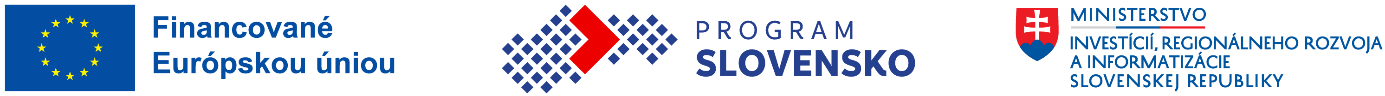 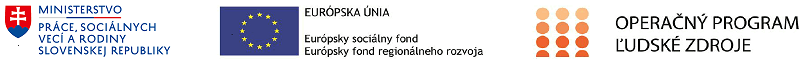 [1] V zmysle zmluvy o poskytnutí nenávratného finančného príspevku sa pre typ merateľného ukazovateľa projektu – výstup štandardne cieľová hodnota nastavuje ku koncu realizácie národného projektu. Pre typ merateľného ukazovateľa projektu – výsledok sa štandardne cieľová hodnota nastavuje na obdobie udržateľnosti národného projektu.Vypracoval: (vecne príslušný útvar MPSVR SR / externý subjekt)ZÁMER NÁRODNÉHO PROJEKTUZÁMER NÁRODNÉHO PROJEKTUNázov projektuPoskytovateľMinisterstvo práce, sociálnych vecí a rodiny SRCelkové oprávnené výdavky NP (v EUR)250 mil. eurIdentifikácia  budúceho žiadateľaIdentifikácia  budúceho žiadateľaObchodné meno / názovImplementačná agentúra Ministerstva práce, sociálnych vecí a rodiny Slovenskej republiky (ďalej len „IA MPSVR SR“)SídloŠpitálska 6, 814 55 BratislavaPrávna formaštátna rozpočtová organizáciaIČO30854687Štatutárny orgánŠtatutárny orgánMeno a priezvisko štatutáraSvitáč Andrej, Ing. , generálny riaditeľ  Identifikácia  budúceho partneraIdentifikácia  budúceho partneraObchodné meno / názovSídloPrávna formaŠtatutárny orgánŠtatutárny orgánMeno a priezvisko štatutáraZdôvodnenie potreby NP, konkrétneho žiadateľa a partnerovZdôvodnenie potreby NP, konkrétneho žiadateľa a partnerovVysvetlite, prečo je nevyhnutné realizovať NP, prípadne ako budú využité výstupy projektu.Zdôvodnite čo najpodrobnejšie prečo nemôže byť projekt realizovaný prostredníctvom výzvy na DOP na predkladanie žiadostí o NFP? (napr. porovnanie s realizáciou prostredníctvom dopytovo orientovaného projektu vzhľadom na efektívnejší spôsob napĺňania cieľov P SK, efektívnejšie a hospodárnejšie využitie finančných prostriedkov)Národný projekt bude realizovať Implementačná agentúra Ministerstva práce, sociálnych vecí a rodiny SR (ďalej len  IA MPSVR SR). Realizácia formou národného projektu umožňuje zlúčenie aktuálne prebiehajúcich štyroch rôznych národných projektov na podporu terénnej sociálne práce a komunitných centier gescií Ministerstva práce, sociálnych vecí a rodiny SR prostredníctvom  IA MPSVR SRa Ministerstva vnútra SR prostredníctvom ÚSVRK. Podpora TSP a sociálnej služby krízovej intervencie (ďalej len „KC“) prostredníctvom jedného NP dáva predpoklad na jednotnú koordináciu pre všetky zapojené subjekty a vytvára vhodné prostredie pre aplikáciu jednotných prístupov a postupov v oblasti odborného-koordinačného vedenia a riadenia prostredníctvom jednej organizácie ( IA MPSVR SR), pričom zachováva špecifickosť výkonu a poskytovania služieb terénnej sociálnej práce a komunitných centier na lokálnej úrovni. Žiadateľ NP - IA MPSVR SR má historické skúsenosti s implementáciou tohto typu projektov a vybudované odborné a personálne kapacity na centrálnej úrovni potrebné pre výkon NP. Podporenie TSP a KC formou jedného národného projektu a prostredníctvom jedného žiadateľa predstavuje inovatívny prvok v rámci nového programového obdobia a umožní efektívnejšie koordinovať výkon TSP a KC na komunitnej úrovni v SR.Dôvod určenia budúceho žiadateľa národného projektu. Má budúci žiadateľ osobitné, jedinečné kompetencie na implementáciu aktivít národného projektu priamo zo zákona, osobitných právnych predpisov, resp. má budúci žiadateľ jedinečné postavenie na trhu a/alebo jedinečnú expertízu či kompetencie?Implementačná agentúra MPSVR SR ako rozpočtová agentúra MPSVR zriadená na základe zákona č. 523/2004 Z.z., aktuálne implementuje viaceré opatrenia v rámci Operačného programu Ľudské zdroje prostredníctvom národných projektov, vrátane opatrení na podporu výkonu terénnej sociálnej práce a budovania kapacít na komunitnej úrovni. Určenie Implementačnej agentúry MPSVR SR ako budúceho žiadateľa NP sa opiera o Zriaďovaciu listinu a Štatút  IA MPSVR SRa články I.II.a III. na základe ktorých je pôsobnosť agentúry vymedzená v oblasti (1) štatútu implementácie pomoci a podpory z fondov EÚ zameraných na realizáciu projektov v oblasti: sociálnej inklúzie a komunitného rozvoja, znižovania a prevencie vzniku chudoby a sociálneho vylúčenia, životných podmienok a životnej úrovne a zároveň predmetom činnosti agentúry je zadefinované v Zriaďovacej listine (1) implementácia národných projektov, pilotných projektov, projektov technickej pomoci a iných; (2) vykonávanie vzdelávania, odborného poradenstva a konzultácií v oblasti činnosti agentúry a spolupráca s inými subjektami; (3) zisťovanie, analyzovanie a vyhodnocovanie vzdelávacích procesov a tvorba vzdelávacích štandardov a programov ako aj (9 a10) spolupráca a súčinnosť so zriaďovateľom a inými štátnymi orgánmi a organizáciami a podpora opatrení na základe požiadaviek zriaďovateľov. Skúsenosti a prax realizácie národných projektov podobného zamerania dáva predpoklad, že IA MPSVR SR disponuje odbornou, personálnou kapacitou a potrebným rozsahom kompetencií a kvalifikácií, nevyhnutných pre implementáciu NP na podporu TSP a KC. Zdôvodnenie potreby partnera národného projektu (ak relevantné). Uveďte kritériá pre výber partnera. Má partner monopolné postavenie na implementáciu týchto aktivít? (áno/nie) Ak áno, na akom základe?nerelevantnéUveďte akým spôsobom boli do prípravy NP zapojení relevantní partneri v súlade s článkom 8 nariadenia o spoločných ustanoveniach.   V prípade nezapojenia partnerov do prípravy NP, uveďte dôvody ich nezapojenia.Konkrétne ide o:regionálne, miestne, mestské a ostatné orgány verejnej správy;hospodárskych a sociálnych partnerov; občiansku spoločnosť;výskumné organizácie a univerzity.Do prípravy národného projektu boli zapojené  relevantné subjekty prostredníctvom participatívnej prípravy. Participácia partnerov bola zabezpečená prezentovaním pokračovania podpory pre terénnu sociálnu prácu a komunitné centirá na záverečnej konferencií “Konvergencia” vyhodnocujúcej pokroky a úspechy dosiahnuté v NP Budovanie odborných kapacít na komunitnej úrovni ( IA MPSVR SR) ako aj na záverečnej konferencií Úradu splnomocnenca vlády pre rómske komunity zameranej na vyhodnotenie národných projektov 2014-2020 zameraných na podporu činnosti pomáhajúcich profesií v lokalitách MRK. Návrh zámeru NP “ Terénna sociálna práca a komunitné centrá” bol prerokovaný aj s oslovenými partnermi prostredníctvom participatívnej platformy Úradu splnomocnenca pre rozvoj občianskej spoločnosti (ÚSVROS). Projekt so špecifickým určením pre marginalizované rómske komunity.Vyberte položku. ČiastočneIdentifikácia projektuIdentifikácia projektuNázov projektu/akronymTerénna sociálna práca a komunitné centrá/    Spolu pre komunityNACE projektu84120 Usmerňovanie činností zariadení poskytujúcich zdravotnícku starostlivosť, vzdelávanie, kultúrne a iné sociálne služby okrem sociálneho zabezpečeniaŠtátna pomocKategórie regiónovMRR / VRRProjekt s relevanciou k Integrovaným územným stratégiámÁNO / NIE (resp. ak je zameranie projektu IUS pole je automaticky áno)  Projekt s relevanciou k Udržateľnému rozvoju miestNIE (pokiaľ vo výzve nie je uvedené inak)ProgramProgram SlovenskoCieľ politiky súdržnosti4 Sociálnejšia a inkluzívnejšia Európa implementujúca Európsky pilier sociálnych právFondESF+Priorita4P5 Aktívne začlenenie a dostupné služby Špecifický cieľESO4.12. (l) Podpora sociálnej integrácie osôb ohrozených chudobou alebo sociálnym vylúčením vrátane najodkázanejších osôb a detí Aktivita/akcia v súlade s P SKZabezpečenie terénnej sociálnej práce s cieľom podporiť individualizovaný prístup k osobám ohrozeným chudobou a sociálnym vylúčením Opatrenie  (ak je to relevantné)nerelevantné Priorita4P5 Aktívne začlenenie a dostupné služby Špecifický cieľESO4.8  (h) Podpora aktívneho začlenenia s cieľom podporovať rovnosť príležitostí, nediskrimináciu a aktívnu účasť a zlepšenie zamestnateľnosti, najmä v prípade znevýhodnených skupín (ESF+)Aktivita/akcia v súlade s P SKRozvoj komunít prostredníctvom komunitných centierOpatrenie  (ak je to relevantné)nerelevantné Kategorizácia za konkrétne špecifické  cieleKategorizácia za konkrétne špecifické  cieleŠpecifický cieľESO4.12. (l) Podpora sociálnej integrácie osôb ohrozených chudobou alebo sociálnym vylúčením vrátane najodkázanejších osôb a detí Oblasť intervencie163. Podpora sociálnej integrácie osôb ohrozených chudobou alebo sociálnym vylúčením vrátane najodkázanejších osôb a detíTyp územia33. Iné prístupy – Žiadne územné zameranie (MRR/VRR)Forma financovania01. GrantŠpecifický cieľESO4.8 (h)  Podpora aktívneho začlenenia s cieľom podporovať rovnosť príležitostí, nediskrimináciu a aktívnu účasť a zlepšenie zamestnateľnosti, najmä v prípade znevýhodnených skupínOblasť intervencie152. Opatrenia na podporu rovnosti príležitostí a aktívnu účasť v spoločnostiTyp územia33. Iné prístupy – Žiadne územné zameranie (MRR/VRR)Forma financovaniaGrantMiesto realizácie projektu Miesto realizácie projektu ŠtátSK0 SlovenskoRegión (NUTS II)SK01 Bratislavský krajSK02 Západné SlovenskoSK03 Stredné SlovenskoSK04 Východné SlovenskoVyšší územný celok (NUTS III)SK010 Bratislavský kraj SK021 Trnavský krajSK022 Trenčiansky krajSK023 Nitriansky krajSK031 Žilinský krajSK032 Banskobystrický krajSK041 Prešovská krajSK042 Košický krajPredpokladaný časový rámecPredpokladaný časový rámecDátum vyhlásenia výzvy vo formáte mesiac/rok6/2023Uveďte plánovaný termín začiatku realizácie aktivít7/2023Uveďte plánovaný termín ukončenia realizácie aktivít12/2029Popis projektuStručný popis projektuNárodný projekt Terénna sociálna práca a komunitné centrá (“Spolu pre komunity”) realizovaný prostredníctvom IA MPSVR,  zabezpečí individualizované poskytovanie podpory osobám pri riešení zložitých životných situácií a aktivizáciu osôb ohrozených chudobou a sociálnym vylúčením, so zámerom zlepšenia ich sociálneho začlenenia. Projekt svojimi aktivitami prispeje  k zmierňovaniu dopadov chudoby a sociálneho vylúčenia na život ľudí, ktorí majú obmedzený prístup ku zdrojom a službám majoritnej spoločnosti. Národný projekt bude jednotne, prostredníctvom IA MPSVR, odborne a koordinačne riadiť zapájanie tretích subjektov, výkon a poskytovanie terénnej sociálnej práce a komunitnej práce v podporených subjektoch, čím prispeje k sociálnemu začleneniu a prevencii negatívnych dôsledkov a rizík sociálneho vylúčenia, pomôže zmierniť nerovnosti v oblasti prístupu k vzdelávaniu, bývaniu, riešeniu zadĺženosti, získaniu zamestnaniu a zvýši dostupnosť sociálnych a podporných služieb so zreteľom na aktivizáciu, rozvoj alebo znovunadobudnutie sociálnych kompetencií klienta, aj celej komunity. Charakter a povahu aktivít terénnej sociálnej práce je možné subsumovať pod činnosti sociálnych služieb krízovej intervencie.  Cieľovú skupinu budú tvoriť osoby ohrozené chudobou a sociálnym vylúčením a FO v nepriaznivej sociálnej situácii vrátane ľudí bez domova; príslušníci marginalizovaných rómskych komunít a klienti KC.  Projekt bude realizovaný na celom území SR, pokryje obidva regióny – MRR/VRR.Merateľné ukazovatele:výstup:●      Počet osôb poskytujúcich sociálne alebo asistenčné služby - TSP: 1000,●      Počet osôb poskytujúcich sociálne alebo asistenčné služby - KC: 660,výsledok:●      Klienti, ktorí využili služby - TSP: 80 000●      Lokality v ktorých sa vykonávajú intervencie v prospech obyvateľov MRK - KC: 175Popis východiskovej situácie                TZP - Národný strategický politický rámec pre sociálne začlenenie a znižovanie chudoby Realizácia NP prispeje k plneniu kritéria 1. a 2. TZP: 1. Analýza založená na dôkazoch týkajúcich  sa chudoby a  sociálneho vylúčenia vrátane chudoby detí,  prístupu ku kvalitným službám pre deti v zraniteľných situáciách, ako aj bezdomovectvo, priestorovú segregáciu a segregáciu vo vzdelávaní, obmedzený prístup k základným službám a infraštruktúre a špecifické potreby zraniteľných osôb a 2. Opatrenia na zabránenie a boj proti segregácií vo všetkých oblastiach vrátane sociálnej ochrany, inkluzívnych trhov práce a prístupu ku kvalitným službám pre zraniteľných ľudí                 Akčný plán Európskeho piliera sociálnych práv (ďalej len „AP EPSP“). Podpora vybraných služieb krízovej intervencie prispeje k plneniu cieľov č. 3 rovnaké príležitosti; 18 dlhodobá starostlivosť; 19 bývanie a pomoc pre bezdomovcov  a 20 prístup k základným službámNárodná rámcová stratégia podpory sociálneho začlenenia a boja proti chudobe Základný rámcový  strategický dokument, ktorý  predstavuje súbor východísk, výziev a cieľov v oblasti sociálneho začlenenia a znižovania chudoby, definuje a poskytuje prehľad o prijatých kľúčových opatreniach národných politík zameraných na podporu sociálneho začlenenia. V kapitole Politiky zamerané na podporu sociálneho začlenenia a znižovanie chudoby identifikuje kľúčové opatrenia zamerané na podporu integrácie marginalizovaných komunít vrátane MRK a podpory činnosti komunitných služieb. Stratégia rovnosti, inklúzie a participácie Rómov do roku 2030Reprezentuje nosný dokument pre identifikáciu kľúčových opatrení v boji proti segregácií a prístupe obyvateľstva k systému sociálnej ochrany ako aj inkluzívnemu trhu práce.Stratégia sa ďalej snaží eliminovať procesy a stavy vedúce k prehlbovaniu chudoby zasahujúcej nielen dospelú populáciu ale aj deti. Rómovia patria medzi tie skupiny obyvateľstva, ktoré sú najviac zraniteľné a poznačené chudobou. Komplexný vykonávací rámec stratégie budú v rokoch 2022 až 2024 zastrešovať jej Akčné plány pre oblasti Vzdelávania, Zamestnanosti, Bývania, Zdravia a Boja s proti rómskym rasizmom.Národná koncepcia prevencie a ukončovania bezdomovectva 2023-2030;Strategický dokument poskytujúci vstupné informácie o stave bezdomovectva a identifikovaných problémových oblastiach života ľudí bez domova, ktorý obsahuje konkrétne opatrenia počítajúce s využitím výkonu činnosti terénnej sociálnej práce. Národné priority rozvoja sociálnych služieb na roky 2021-2030Strategický dokument vymedzuje rozvojovú trajektóriu sociálnych služieb do roku 2030 v rámci priority č.1: Prechod z inštitucionálnej na komunitnú starostlivosť a podporu s cieľom zabezpečenia dostupnosti rôznorodých sociálnych služieb komunitného charakteru v súlade s potrebami cieľových skupín. Opatrenia sú zamerané na podporovanie rozvoja nových, ale aj existujúcich sociálnych služieb komunitného charakteru zohľadňujúc ich miestnu, druhovú a finančnú dostupnosť vrátane sociálnych služieb a ich sektorov, t. j. vrátane sektora sociálnych služieb krízovej intervencie.Atlas RK 2019 a jeho plánované aktualizácie (2024)Atlas rómskych komunít je nástrojom na mapovanie štrukturálnych nerovností medzi Rómami a majoritou a životných podmienok a dostupnosti vybraných služieb vrátane sociálnych na pomoc a podporu pre MRK. Správa o sociálnej situácií obyvateľstva SR za rok 2021Správa je informatívnym materiálom  MPSVR SR vypracovaným na každoročnej báze o stave a vývoji sociálnej situácie obyvateľstva na Slovensku na základe sociálno-ekonomických ukazovateľov.Sociálne služby v SR sa poskytujú v súlade so zákonom č. 448/2008 Z. z. o sociálnych službách a o zmene a doplnení zákona č. 455/1991 Zb. o živnostenskom podnikaní (živnostenský zákon) v znení neskorších predpisov v znení neskorších predpisov (ďalej len „zákon o sociálnych službách“). Predchádzajúce analýzy Hodnotenie pokroku k naplneniu špecifických cieľov PO 4  Sociálne začlenenie v rámci OP ĽZ:Za hlavné prínosy projektu TSP je možné považovať pomoc cieľovým skupinám v oblasti zvyšovania kvality ich života, najmä prostredníctvom aktivizácie a zlepšovania ich prístupu k verejným službám, čím sa znižuje miera ich sociálneho vylúčenia. Na druhej strane sa predpokladá prínos TSP k scitlivovaniu verejnosti a samospráv voči cieľovým skupinám, čo je však veľmi ťažko merateľné. Od 09//2019 prebieha realizácia nadväzujúceho NP Podpora a zvyšovanie kvality terénnej sociálnej práce.Prínos NP Podpora vybraných soc. služieb krízovej intervencie na komunitnej úrovni (PVSSKIKÚ) spočíva v pomoci rozličným cieľovým skupinám sociálnych služieb a vo zvyšovaní dostupnosti sociálnych služieb zodpovedajúcich ich potrebám. Formou NP boli podporované viaceré druhy sociálnych služieb krízovej intervencie, zamerané na uspokojovanie sociálnych potrieb osôb, rodín, skupín a celých komunít v krízových životných situáciách. NP Budovanie odborných kapacít na komunitnej úrovni (BOKKÚ) prispieva k lepšej prístupnosti ku kvalitným službám na zabezpečenie nevyhnutných podmienok na uspokojovanie základných životných potrieb cieľových skupín ohrozených rizikom chudoby a sociálneho vylúčenia, čo sa potvrdzuje v súčasnej nepriaznivej hospodárskej situácii.  Podrobný popis  výsledkov a dopadov dosiahnutých v predchádzajúcich projektoch, ako aj argumenty smerujúce k navrhovanej štruktúre aktivity/ akcie  vychádzajú z odborných výstupov národných projektov zameraných na TSP a KC:Valentová a kol.: Národné projekty ako súčasť implementácie stratégie Európa 2020- „Boj proti chudobe a sociálnemu vylúčeniu“. Bratislava, 2017. Dostupné na odkaze:  
https://www.ia.gov.sk/nppos/data/files/np_pos2/Analyza%20NP%20IA%20MPSVR%20SR_FINAL.pdfFilčák a kol.: Záverečná správa z kontextovej evaluácie terénnej sociálnej práce na Slovensku. Bratislava, 2019. Dostupné na odkaze:  https://www.tsp.gov.sk/na-stiahnutie/Škobla a kol.: Terénna sociálna práca na Slovensku. Evaluácia Terénnej sociálnej práce financovanej z ESF v programovom období 2007-2013 na Slovensku. Bratislava, 2015. Dostupné na odkaze:
https://www.tsp.gov.sk/data/files/np_tsp/Evaluacia_TSP_na_Slovensku_200-7-2013_final.pdf Škobla a kol.: Záverečná práca evaluácie dopadu terénnej sociálnej práce v rokoch 2016-2018. Bratislava, 2019. Dostupné na odkaze:  
https://www.tsp.gov.sk/na-stiahnutie/ 
Hellebrandt a kol.: Revízia výdavkov na skupiny ohrozené chudobou alebo sociálnym vylúčením, Ministerstvo financií SR, Útvar hodnoty za peniaze, 2019, najmä s. 60-62. Dostupné na odkaze:
https://www.finance.gov.sk/sk/financie/hodnota-za-peniaze/revizia-vydavkov/revizia-vydavkov.htmlAnalýza prínosov a dopadov sociálnych služieb krízovej intervencie v NP BOKKÚ – Správa z terénneho evaluačného výskumu; Dostupné na odkaze: https://ia.gov.sk/wp-content/uploads/2023/01/BOKKU_Analyza-prinosov-a-dopadov_final-2022.pdf?csrt=7460868268617503107;Návrh modelu udržateľnosti sociálnych služieb krízovej intervencie po ukončení podpory z prostriedkov EÚ. Dostupné na odkaze:
https://ia.gov.sk/wp-content/uploads/2023/02/Model-udrzatelnosti-socialnych-sluzieb-kriz_inter.pdf?csrt=7460868268617503107;Model komunitnej práce v komunitných centrách. Dostupné na odkaze:
https://ia.gov.sk/wp-content/uploads/2022/08/MODEL-KOMUNITNEJ-PRACE-2020_finalna-verzia.pdf?csrt=7460868268617503107;Súvisiace projektyNárodné projekty boli  realizované v rámci OP ĽZ  prioritných osí  4. a 5. OP Ľudské zdrojeNP Podpora sociálnej práce I. bol realizovaný v rámci OP ĽZ  v r. 2015 - 2019. Cieľom projektu bolo dosiahnutie zvýšenia účasti najviac znevýhodnených a ohrozených osôb na živote v spoločnosti prostredníctvom systematickej podpory a podpory inovácií terénnej sociálnej práce (ďalej len „TSP“).NP Podpora a zvyšovanie kvality terénnej sociálnej práce je podporený v rámci OP ĽZ,  projekt je v súčasnej dobe v implementácii do roku 2023. Projekt je zameraný na začlenenie ľudí sociálne vylúčených alebo ohrozených sociálnym vylúčením a chudobou do spoločnosti, reálne zlepšenie ich životnej situácie smerom k životu v dôstojných podmienkach a to prostredníctvom výkonu terénnej sociálnej práce (ďalej „TSP“) a realizácie nadväzujúcich komplexných činností, umožňujúcich reálnu zmenu ich životných podmienok.NP Podpora vybraných sociálnych služieb krízovej intervencie na komunitnej úrovni (ďalej len „NP PVSSKIKÚ“), bol realizovaný od 10/2015 – 09/2019 prostredníctvom podpory z PO 4 OP ĽZ cez Špecifický cieľ 4.2.1 – Prechod z inštitucionálnej na komunitnú starostlivosť. Implementoval ho SORO IA MPSVR SR. NP podporil okrem fungovania komunitných centier na Slovensku taktiež nízkoprahové denné centrá a nízkoprahové sociálne služby pre deti a rodinu. Podpora bola zameraná  na vybraných poskytovateľov vybraných sociálnych služieb krízovej intervencie na komunitnej úrovni, ktorí budú poskytovať dostupné, štandardizované odborné činnosti, ďalšie činnosti a aktivity realizované v oblasti podpory sociálnej inklúzie osôb v nepriaznivej sociálnej situácií, ohrozených sociálnym vylúčením alebo s obmedzenou schopnosťou sa spoločensky začleniť a samostatne riešiť svoje problémy. Komunitné centrá boli podporené ako na úrovni praktického výkonu sociálnych služieb krízovej intervencie ako aj ich podporno-metodických štruktúr, cestou profesionalizácie personálu formou vzdelávania, metodického usmerňovania a supervízie. Výstupom NP bola príručka pre poskytovateľov NP PVSSKIKÚ, ktorá sa využíva v rámci poskytovateľov - KC.NP Budovanie odborných kapacít na komunitnej úrovni (ďalej len „NP BOKKÚ“)  je nadväzujúci NP, ktorý je v realizácii od 09/2019. Zameriava sa na posilňovanie profesionality a kapacity poskytovateľov sociálnych služieb, na podporu rozvoja celých komunít, a to  cieleným využívaním komunitných zdrojov. Vychádza z výsledkov NP PVSSKIKÚ (10/2015 – 9/2019), no okrem personálneho zabezpečenia sa venuje aj vzdelávaniu a metodickému ukotveniu modelu komunitnej práce. Podobne ako aj v predchádzajúcom NP, jeho ambícia je priamočiara – odborným a adresným vzdelávaním zamestnancov sociálnych služieb krízovej intervencie sa zvýši efektivita ich činnosti, čo bude mať priamy vplyv na kvalitu poskytovanej pomoci jednotlivcom a rodinám ohrozeným chudobou a sociálnym vylúčením. Zapojené KC, ako aj NDC a poskytovatelia NSSDR majú okrem zabezpečených personálnych výdavkov na poskytovanie svojich služieb aj možnosti vzdelávať sa a metodickú podporu a vedenie zo strany deviatich regionálnych koordinátorov. NP Terénna sociálna práca a terénna práca v obciach s prítomnosťou marginalizovaných rómskych komunítCieľom je poskytovanie čo najkvalitnejších a najefektívnejších služieb klientom a následne  profesionalizácia sociálnej práce v marginalizovaných rómskych komunitách. Terénna sociálna práca v 150 obciach „poskytuje asistenciu ľuďom, ktorým chýbajú základné zručnosti a funkčná gramotnosť a preto je nevyhnutná pre integráciu príslušníkov marginalizovaných rómskych komunít do spoločnosti, najmä zlepšenie ich zamestnateľnosti a podporu vzdelávania. Projekt, súčasť balíka „Take away“, bol realizovaný  počas 48 mesiacov ukončený v roku 2019. NP Terénna sociálna práca a terénna práca v obciach s prítomnosťou marginalizovaných rómskych komunít – II.  program TSP ako súčasť balíka „Take away“ najmä v prostredí “150” obcí, ktoré boli v rámci OP ĽZ zaradené pod prioritnú os č. 5. Hlavným cieľom NP TSP a TP II. je poskytovanie kvalitných služieb klientom z marginalizovaných rómskych komunít, ktorí patria medzi najviac vylúčené skupiny alebo skupiny ohrozené sociálnym vylúčením a chudobou. Terénna sociálna práca je prevažne vykonávaná v prirodzenom prostredí človeka (v byte, komunite, vo voľnom priestranstve) a je zameraná na prevenciu sociálneho vylúčenia alebo jeho prehlbovania, na uľahčovanie života, sprevádzanie v ťažkých životných situáciách a zmierňovanie dopadov zlej sociálnej situácie: chudoby a sociálneho vylúčenia. Realizácia projektu v r. 2019 – 2023. NP Komunitné centrá v mestách a obciach s prítomnosťou MRK – I. Fáza  Národný projekt Komunitné centrá v mestách a obciach s prítomnosťou MRK- I. fáza (NP KC) je komplementárny projekt k ostatným národným projektom „Take away“ balíka v 150 obciach s najviac marginalizovanými a najsegregovanejšími rómskymi osídleniami na Slovensku. V súlade s hlavným cieľom projektu sa národný projekt zameriaval na prevádzku komunitných centier a rozvoj komunitnej práce zameranej na podporu sociálnej inklúzie a pozitívnych zmien v obciach s prítomnosťou marginalizovaných rómskych komunít (ďalej len „MRK“). Činnosť komunitných centier bola zameraná na mobilizáciu vnútorného potenciálu a aktivizáciu MRK vedúcu k posilneniu a participácii jej členov na riešení spoločných problémov a aktivity budú vychádzali z participatívneho plánovania a hodnotenia. Komunitné centrá poskytovali rómskym aj nerómskym obyvateľom obcí možnosti spoločných sociálnych aktivít vrátane neformálneho vzdelávania a trávenia voľného času pre deti, mládež a dospelých, podporu pri komunitnom organizovaní, riešení konfliktov a problémov spojených s bývaním, medziľudskými vzťahmi, ako aj osvetovú a preventívnu činnosť. Tieto aktivity prispeli k zvyšovaniu uplatniteľnosti osôb na trhu práce, sociálnemu začleňovaniu ako aj k prevencii a riešeniu interetnických sporov a napätia v obciach s MRK. Pre zvýšenie kvality poskytovaných služieb boli zabezpečené vzdelávania, supervízia a metodické vedenie komunitných pracovníkov. Národný projekt zároveň prispel k zjednoteniu a štandardizácii poslania, cieľov a praxe komunitných centier a komunitnej práce v prostredí obcí s MRK, vymedzeniu komunitných centier a komunitnej práce voči iným sociálnym službám, preskúmal možností efektívnej práce s komunitou ako skupinou ako aj prepájaniu obyvateľov majority a MRK. V rámci prvej fázy projektu sa podporilo 196 komunitných pracovníkov v 67 komunitných centrách, ktorých služby využilo 16 404 osôb z MRK. Trvanie realizácie projektu prebiehalo od 2016 - do 2019.NP Komunitné služby v mestách a obciach s prítomnosťou marginalizovaných rómskych komunít – II.  Národný projekt Komunitné služby v mestách a obciach s prítomnosťou marginalizovaných rómskych komunít – II. Fáza (ďalej len „NP KS MRK“) je nástupnícky projektom národného projektu Komunitné centrá v mestách a obciach s prítomnosťou MRK – I. Fáza, ktorého cieľom bola podpora sociálnej inklúzie a pozitívnych zmien v obciach s prítomnosťou MRK  prostredníctvom  podpory  komunitných  centier a rozvoja komunitnej práce. Národný projekt sa zameriaval na prevádzku komunitných centier, rozvoj komunitnej sociálnej práce zameranej na sociálne začleňovanie príslušníkov MRK a zlepšovanie interetnických vzťahov v obciach a mestách. Národný projekt podporil štandardizáciu činnosti komunitných centier s využitím potenciálu, ktorý komunitné centrá ako nástroj sociálnej integrácie predstavujú, zjednotil model komunitného centra, profesionalizáciu činnosti a zvýšil kvalitu poskytovaných sociálnych služieb, so súčasným posilnením pozície tak samotných zamestnancov komunitných centier, ako ich zriaďovateľov pri zabezpečovaní rozsahu a dostupnosti sociálnych služieb.Cieľom  NP KS MRK je podpora rozvoja poskytovateľov troch sociálnych služieb krízovej intervencie, ktorí poskytujú dostupné, štandardizované odborné činnosti, ďalšie činnosti a aktivity realizované v oblasti podpory sociálnej inklúzie osôb v nepriaznivej sociálnej situácii s dôrazom na MRK, ohrozených sociálnym vylúčením alebo s obmedzenou schopnosťou sa spoločensky začleniť a samostatne riešiť svoje problémy.  Do NP KS MRK sa mohli zapojiť len poskytovatelia, ktorí poskytujú jednu z troch sociálnych služieb krízovej intervencie na základe zápisu do registra poskytovateľov sociálnych služieb, čím sa zabezpečuje štandardizácia, jednotnosť a kvalita výkonu poskytovaných odborných činností a aktivít podporených sociálnych služieb krízovej intervencie.Rozšírením poskytovaných sociálnych služieb krízovej intervencie na tri služby sa rozšírila cieľová skupina, ktorej sú poskytované služby krízovej intervencie, a zároveň sa rozširuje rozsah poskytovaných odborných činností a aktivít realizovaných v oblasti podpory osôb ohrozených chudobou a sociálnym vylúčením v regiónoch SR. V rámci NP KS MRK bol vytvorený priestor na podporu realizácie troch sociálnych služieb krízovej intervencie   komunitné centrum (ďalej len „KC“), alebo nízkoprahové denné centrum (ďalej len „NDC“), alebo nízkoprahovej sociálnej služby pre deti a rodinu (ďalej len „NSSDR“) v 180 obciach (vrátane všetkých mestských častí mesta Košice).  Dosiahla sa podpora osôb z MRK prostredníctvom sociálnej služieb v celkom počte 27 000. Počet podporených pracovných pozícií v rámci NP je 299 a zapojených subjektov 103 . Projekt trvá od novembra 2019 a bude ukončený v auguste 2023.Problémové oblastiNa základe zisťovania EU SILC 2021 bolo na Slovensku v riziku chudoby alebo sociálneho vylúčenia viac ako 800 tis. ľudí, čo predstavovalo 15,6 % z celkového počtu obyvateľov SR.Vysoký počet osôb ohrozených rizikom chudoby alebo sociálnym vylúčením, ktorý v súčasnosti predstavuje viac ako 800 tis. ľudí z celkového počtu obyvateľov SR, so zreteľom na najviac ohrozené skupiny a to deti (vo vekovej skupine 0- 17 rokov je to 1,3-násobne viac ako u celkovej populácie),  ženy staršie ako 65 rokov (ohrozené 1,5- násobne viac ako muži v tom istom veku), domácnosti so závislými deťmi ( 1,2- násobne viac ohrozené ako domácnosti bez detí) a podľa statusu ekonomickej aktivity nepracujúce osoby, ktoré sú 2,5-krát viac ohrozené rizikom chudoby ako pracujúciSpomedzi troch dimenzií chudoby a sociálneho vylúčenia je na Slovensku najviac ľudí ohrozených tzv. príjmovou chudobou. Príjmová chudoba sa týka najmä osôb so zraniteľnou pozíciou na trhu práce a osôb nachádzajúcich sa mimo trhu práce, ako aj osôb so špecifickým zložením domácností a rizikovým sociálno-demografickým profilom. Vysoký podiel osôb ohrozených chudobou alebo sociálnym vylúčením s najvyššou mierou rizika  zaznamenanou podľa krajov  v Prešovskom kraji (19,2 %), Banskobystrickom kraji (19,1 %) a Košickom kraji (16,2 %). Zo štúdie Stredoeurópskeho inštitútu pre výskum práce (CELSI) „The social and employment situation of Roma communities in Slovakia“,vyplýva, že väčšina z takmer pol miliónovej rómskej menšiny na Slovensku žije v chudobe a čelí sociálnemu vylúčeniu. Takmer polovica (48 %) Rómov starších ako 16 rokov je podľa výberových zisťovaní nezamestnaných a iba jeden z piatich udáva ako svoju hlavnú ekonomickú aktivitu zamestnanie alebo  živnosť.Rómska populácia trpí vysokým rizikom chudoby a sociálneho vylúčenia – miera rizika chudoby Rómov na Slovensku dosiahla 87 % v porovnaní s 13 % v bežnej populácii.  Rómovia z marginalizovaných rómskych komunít patria medzi tie skupiny obyvateľstva, ktoré sú najviac zraniteľné a poznačené chudobou. Chudoba detí a prístup ku kvalitným službám pre deti v zraniteľných situáciách je preto primárne podmienený sociálno-ekonomickým statusom ich rodičov (rodiny). Chudoba tak deti zasahuje sprostredkovane cez ich rodičov a predikuje, vytváranie, prehlbovanie či kontinuitu sociálno-patologických javov a generačnej kontinuity chudoby.Nedostatočná miera  intervencií smerom k rozvoju vybavenosti marginalizovaných rómskych komunít a  alarmujúci stav technickej vybavenosti, infraštruktúry a podmienok bývania. Potreba poskytovania poradenstva a pomoci pri zapájaní sa do projektov v snahe o získanie finančných prostriedkov z programov smerovaných pre MRK Nedostačujúce sociálne a podporné služby pre ľudí zažívajúcich bezdomovectvo alebo ohrozenie stratou domova. Potreba zvýšiť finančnú gramotnosť, zamestnateľnosť a zamestnanosť sociálne vylúčených a viacnásobne znevýhodnených ľudí.  Potreba zvýšenia dostupnosti terénnej sociálnej práce v nových lokalitách s vysokým indexom potrebnosti výkonu. TSP,  a nevyhnutnosť plynulého pokračovania už realizovaných NP, kde by v prípade prerušenia poskytovania soc. služby mohlo dôjsť k prehĺbeniu soc. patológie s vážnymi dopadmi na individuálne životy, ale aj fungovanie a rozvoj celej komunity. Potreba rozvoja komunitnej práce, ktorá je chápaná ako nástroj na podporu osôb žijúcich v sociálne vylúčených lokalitách prostredníctvom prístupov rozvíjajúcich komunity, a ktoré sú považované za účinné stratégie smerujúce k podpore svojpomoci a inklúzii na lokálnej úrovni.Spôsob realizácie aktivít projektuHlavná aktivita :  Zabezpečenie poskytovania terénnej sociálnej práce a činnosti komunitných centier.Cieľ : Individualizované poskytovanie podpory osobám pri riešení zložitých životných situácií a aktivizácia osôb ohrozených chudobou a sociálnym vylúčením so zámerom zlepšenia ich sociálneho začlenenia. Špecifické ciele: Zabezpečovanie poskytovania terénnej sociálnej práce a činnosti komunitných centier v rámci stanovených kvalitatívnych štandardov na úrovni centrálneho riadenia.Jednotné odborné a koordinačné riadenie výkonu TSP a  KC poskytovaných tretími subjektmi.Zabezpečenie vzájomného prepojenia a sieťovanie tretích subjektov, ktoré zabezpečujú výkon TSP a resp. sú zriaďovateľmi KC a ostatnými aktérmi / partnermi v teréne danej lokality / na komunitnej úrovni. Zabezpečenie monitorovania a hodnotenia výkonu TSP a  komunitných centier.Cieľová skupina NP v zmysle P SK:osoby ohrozené chudobou a sociálnym vylúčením FO v nepriaznivej sociálnej situácii; príslušníci marginalizovaných komunít vrátane MRK;klienti KC;Špecifikácia CS pre výkon TSP:  sociálne vylúčené, príp. ohrozené chudobou alebo sociálnym vylúčením, ktoré sú ké najmä v ľudia zažívajúci bezdomovectvo alebo ľudia ohrození stratou bývaniaosoba so zdravotným postihnutímdomácnosti vystavené riziku príjmovej chudobyPodaktivita č. 1: Zapájanie subjektov vykonávajúcich TSP a komunitných centier do NPA: Terénna sociálna prácaPoskytovanie terénnej sociálnej práce (ďalej ako „TSP“) reaguje na potrebu cieľových skupín naprieč vybranými lokalitami na území Slovenskej republiky. (Vybrané lokality pre poskytovanie terénnej sociálnej práce budú predmetom prílohy vyzvania na NP).Lokality výkonu TSP budú stanovené v databáze výkonu TSP (ktorá bude prílohou výzvy NP) na základe prítomnosti tejto služby v rámci realizácie minulých projektov terénnej sociálnej práce v gescií MPSVR ( IA MPSVR SR) a ÚSVRK, vrátane identifikovaných lokalít v zmysle indexu potrebnosti TSP (Kontextová evaluácia TSP – Záverečná správa, Bratislava 2019 a Atlas RK 2019 a jeho aktualizácie). Zámerom podpory je reagovať v čo najväčšej miere na potreby v jednotlivých dotknutných lokalitách.Systém a priority zapájania subjektov do výkonu terénnej sociálnej práce
Program TSP bude pri zapájaní subjektov do programu používať nasledovnú postupnosť výberu subjektov z hľadiska priorít:Samosprávy majú v programe najvyššiu prioritu. V doterajšej histórii programu boli ako partneri dominantnou zložkou a stále zostanú najpočetnejšou skupinou medzi subjektmi pri výkone TSP.Zaangažovanie VÚC, ktoré majú na svojom území najviac najohrozenejších rómskych komunít v osadách (BBSK, KSK, PSK), do implementácie programu TSP, postupné kultivovanie zodpovednosti za sociálnu integráciu najohrozenejších obyvateľov na úrovni regiónov. Zároveň sú VÚC najvhodnejšou voľbou pri adresovaní mikroregionálneho riešenia výkonu TSP a hľadaní potenciálnych partnerov na úrovni MVO.MVO a regionálne združenia obcí budú mať priestor v segmente lokalít, v ktorom bude aplikovaný mikroregionálny prístup. Vytváranie prirodzených spádových samospráv je pridanou hodnotou projektu.Centrálne zabezpečenie TSP prostredníctvom IA MPSVR SR: V prípade, že sa nepodarí v lokalite nájsť aktívny subjekt pre výkon TSP, bude potrebné, aby túto úlohu splnila IA MPSVR SR. Do tejto kategórie spadajú aj prípady, ak bude potrebné rýchlo reagovať na krízové situácie a náhle vzniknutú potrebu TSP v lokalite.Subjekty vykonávajúce TSP nemusia byť registrovanými poskytovateľmi sociálnej služby.Na výkon TSP v lokalitách budú vyhlasované výzvy pre subjekty podľa vyššie uvedených priorít.Program bude flexibilne reagovať na meniacu sa potrebnosť TSP na úrovni lokalít, či už jej zvyšovanie alebo znižovanie. Z dôvodu, že je program TSP pripravovaný na dlhšie obdobie, je dôležité, aby dokázal flexibilne reagovať na meniace sa sociálne prostredie, t.j. na zvyšovanie potrebnosti TSP, resp. na jej znižovanie, aby boli obmedzené verejné finančné zdroje využívané efektívne. To zahŕňa aj možnosť vstúpiť v priebehu implementácie programu do nových lokalít, v ktorých sa zhoršila životná situáciu ľudí a intervencie TSP sú nevyhnutné. Na opačnom spektre môžu nastať situácie, keď intervencie TSP splnili svoju úlohu a TSP uvoľní miesto iným sociálnym službám. Aktuálny výkon TSP na území SR je poskytovaný v 342  lokalitách, a to:Lokality výkonu TSP v gescií ÚSVRK aktuálne 152 lokalítLokality výkonu TSP v gescií IA MPSVR SR (MPSVR SR) aktuálne 190 lokalítOkrem týchto dvoch skupín lokalít, kde potreba TSP bola identifikovaná historicky, sú v SR lokality, ktoré napriek tomu, že tam ľudia žijúci potrebujú TSP, tak sa tam doteraz TSP nevykonávala, pritom charakter dát nasvedčuje tomu, že tam potreba TSP existuje.Index potrebnosti TSP uvádza 35 lokalít bez výkonu TSP (v rámci prvej a druhej kategórie), ktoré spadajú do skupiny obcí, kde je potrebnosť TSP najvyššia (t.j. je tam identifikovaná vyššia miera potreby TSP oproti kategóriám 3-5).Z hľadiska portfólia lokalít, do ktorých má program doručiť TSP, ide primárne o lokality, v ktorých sa doteraz realizovala TSP v posledných rokoch, doplnené o lokality, v ktorých program TSP bude reagovať na doposiaľ nenapĺňanú potrebu. Pri identifikovaní potrebnosti TSP bude program TSP primárne využívať dáta Indexu potrebnosti TSP (založené najmä na Atlase MRK v jeho aktualizáciách v kombinácii s doplnkovými dátami), ktorý bol vypracovaný v rámci Kontextovej evaluácie TSP v r. 2019. Zároveň súčasťou výzvy bude príloha, v ktorej budú stanovené vyššie uvedené lokality, v ktorých bude výkon TSP poskytovaný v rámci projektu. Okrem toho bude možné tento materiál pružne a dynamicky v čase meniť podľa aktuálnej potreby.V doterajšom NP TSP II boli aktivity pre ľudí zažívajúcich bezdomovectvo alebo ohrozenie stratou bývania minoritné, pretože samosprávy neboli v aktivitách pre túto skupinu agilné, príp. sa pre rozdelenie územia SR medzi PO 4 a PO 5 OP ĽZ nemohli aktivity na určitom území vôbec realizovať (v rámci PO 5 OP ĽZ sa pre nich vôbec nerealizovali). Zmenená paradigma programu v tomto prípade znamená pokrytie lokalít, v ktorých ľudia zažívajúci bezdomovectvo alebo ohrození stratou bývania žijú, resp. sa dlhodobo zdržiavajú.Z hľadiska potrebnosti program TSP plánuje prítomnosť aktivít v krajských mestách a ostatných veľkých mestách. Práve tieto mestá ponúkajú istú mieru anonymity, zároveň možnosť združovať sa a tvoriť sociálne väzby s ľuďmi žijúcimi v rovnakých podmienkach. Umožňujú tiež väčšiu príležitosť na  zabezpečenie základných životných potrieb cez sociálne služby, neziskové organizácie a charity, možnosti získania krátkodobého príjmu či aspoň dočasného ubytovania. Mnohé väčšie mestá na Slovensku sa zároveň zapojili do realizovaných ESF projektov s cieľom sprostredkovať ľuďom zažívajúcim bezdomovectvo cenovo dostupné bývanie. Významným faktorom úspechu udržateľnosti týchto projektov je podpora a spolupráca s terénnou sociálnou prácou, pretože práve terénni sociálni pracovníci vedia sprostredkovať prvý kontakt  týmito osobami. Takisto sa vo väčších mestách otvára príležitosť na spoluprácu so samosprávou v téme sociálneho nájomného bývania, ktoré je jedným z podporných mechanizmov na zvýšenie cenovo dostupného bývania pre nízkopríjmové skupiny obyvateľstva. V prípade výkonu TSP pre ľudí zažívajúcich bezdomovectvo sa primárne využije doterajšia dlhoročná aktívna prítomnosť v práci  s ľuďmi bez domova a odborné know-how mimovládnych organizácií.Medzi žiadateľom a zapojeným subjektom bude uzatvorená Zmluva o spolupráci, ktorej predmetom bude stanovenie základných práv a povinností žiadateľa (neskôr prijímateľa NFP) a zapojeného subjektu v rámci projektu.  Zapojené subjekty – mestá, obce, VÚC, združenia obcí, MVO - budú realizovať činnosti v súlade s projektom a zmluvami uzatvorenými medzi nimi a žiadateľom/prijímateľom.Činnosť zapojených subjektov poskytujúcich terénnu sociálnu prácu sa podporí financovaním nákladov:formou transferov pre zapojené tretie subjekty na: personálne výdavky zamestnancom (priame výdavky) vrátane cestovného, stravného, kancelárskych potrieb, administratívy, nákladov na pracovnú skupinu jedn. pracovníkov (formou paušálu) na poskytovanie odborných činností, ďalších činností a aktivít zapojených subjektov. pri priamom zamestnávaní IA MPSVR SR: personálne výdavky zamestnancom (priame výdavky) vrátane cestovného, stravného, kancelárskych potrieb, administratívy, nákladov na pracovnú skupinu jedn. pracovníkov (formou paušálu) na poskytovanie odborných činností, ďalších činností a aktivít. Termín realizácie: 7/2023 - 12/2028
Plánované výstupy:●       Výkon terénnej sociálnej práce v identifikovaných lokalitách (cca 330) stanovených v prílohe výzvy na NP - osoby ohrozené chudobou a sociálnym vylúčením, ktoré sú koncentrované najmä v rómskych komunitáchVýkon terénnej sociálnej práce v cca 20 mestách – ľudia zažívajúci bezdomovectvo●     Rôznosť zamestnávateľov TSP/TP - okrem lokálnych samospráv, VÚC, združenia obcí, MVO, v nevyhnutných prípadoch IA MPSVR SR.B: Komunitné centráZabezpečenie podpory jednotného prístupu komunitných centier, transferu dobrej praxe a odbornej prípravy zamestnancov, sa bude realizovať prostredníctvom zapájania všetkých registrovaných komunitných centier do projektu pracujúcich iba v prospech MRK, resp. iba/aj v prospech iných cieľových skupín a poskytovanie transferov na ich činnosť. Vybrané lokality pre poskytovanie KC budú predmetom prílohy vyzvania na NP.Zapojenie poskytovateľov KC do národného projektuCieľom aktivity bude vytvorenie riadiacich dokumentov pre účely zapojenia poskytovateľov KC do národného projektu, realizácia procesu zapojenia do projektu, ako i poskytovanie transferov na ich činnosť.Príprava dokumentácie potrebnej k uzatvoreniu zmlúv o spolupráci so zapojenými subjektmi. Pred zapojením poskytovateľov KC, do NP bude potrebné pripraviť a schváliť riadiace dokumenty a dokumenty pre koordináciu poskytovania sociálnych služieb KCpríprava a zverejnenie oznámenia o možnosti predkladania žiadostí o poskytnutie finančných príspevkov na podporu poskytovateľov KC;príprava zmluvy o spolupráci s poskytovateľmi;príprava Príručky pre zapojenie sa do NP, ako aj jej príloh.Medzi žiadateľom a zapojeným subjektom bude uzatvorená Zmluva o spolupráci, ktorej predmetom bude stanovenie základných práv a povinností žiadateľa (neskôr prijímateľa NFP) a zapojeného subjektu v rámci projektu.  Zapojené subjekty – verejný alebo neverejný poskytovateľ sociálnej služby  (obce, MVO, cirkevné organizácie a i., t. j. zamestnávatelia zamestnancov/zamestnankýň KC) budú realizovať činnosti v súlade s projektom a zmluvami uzatvorenými medzi nimi a žiadateľom.Aktivita vytvorí priestor pre udržanie a tvorbu pracovných tímov v KC a samotnú podporu činnosti KC v danej lokalite, ktoré budú poskytovať kvalitnú a odbornú podporu jednotlivcom, rodinám a komunitám ohrozeným chudobou a sociálnym vylúčením smerom k svojpomocnému riešeniu ich sociálnych problémov a zložitej životnej alebo spoločenskej situácie v ktorej sa nachádzajú. Činnosť zapojených KC sa podporí financovaním nákladov formou transferov na: personálne výdavky zamestnancom (priame výdavky) vrátane cestovného, stravného, kancelárskych potrieb, administratívy, nákladov na pracovnú skupinu jedn. pracovníkov (formou paušálu) na poskytovanie odborných činností, ďalších činností a aktivít zapojených subjektov. Ide o externý odborný tím, ktorý je popísaný v časti Administratívna a prevádzková kapacita žiadateľa. To bude zabezpečené prostredníctvom nižšie uvedenej štruktúry pracovných pozícií a zamestnancov/zamestnankýň zapojených subjektov. Predpokladaný počet zamestnancov/zamestnankýň jednotlivých zapojených subjektov na začiatku projektu bude 3 (odborný  manažér KC,  komunitný pracovník, pracovník KC). Uvedený počet pracovných pozícií sa môže meniť – rozšíriť o pracovnú pozíciu odborný pracovník KC) počas implementácie projektu, na základe identifikovaných potrieb z terénu. Uvedené bude odkonzultované i s poradným výborom v rámci podpory komunitných centier.Plánované  výstupy:•        Oznámenie o možnosti predkladania žiadostí o poskytnutie finančných príspevkov na podporu NP KPV;•        Podporený  výkon personálnych kapacít registrovaných komunitných centier prostredníctvom 660 zamestnancov  Termín realizácie:  7/2023 - 12/2028Podaktivita 2. Realizácia terénnej sociálnej práce a činnosti komunitných centier Národný projekt zabezpečí zjednotenie výkonu terénnej sociálnej práce a činnosti komunitných centier poskytovaných doteraz na úrovni dvoch rozdielnych prijímateľov IA MPSVR a ÚSVRK.  Napriek tomu, že sesterské programy pod USVRK a  IA MPSVR SR vychádzali zo spoločných štandardov - kvalifikačné predpoklady na jednotlivé pozície, vzdelávacie aktivity vrátane supervízie ako aj odborné usmernenia sa uberali rôznymi smermi v rámci plynutia projektového obdobia. Z tohto dôvodu je prioritou zabezpečiť jednotné odborné usmerňovanie a podporu v témach nedirektívnych prístupov a kritickej sociálnej práci ako aj v téme krízovej intervencie a komunitnej práce. Hlavným zámerom je zabezpečenie výkonu terénnej sociálnej práce a činnosti komunitných centier v identifikovaných lokalitách v zmysle platnej legislatívy, identifikovaných potrieb lokalít a v súlade s prílohami výzvy.A: Terénna sociálna práca Termín realizácie 7/2023-12/2028Plánované výstupy:Prítomnosť programu a výkon TSP v cca 330 - 350 identifikovaných lokalitách, podľa dostupností finančných možností programu.Realizácia TSP zameraná na podmienky cieľových skupín - MRK a ľudí bez domova - prostredníctvom podpory personálnych kapacít ( 1 000 terénnych sociálnych a terénnych  pracovníkov).Realizácia nadväzných odborných činností na TSP prostredníctvom 30 odborných pracovníkov. A 1) Realizácia TSP zameraná na podmienky cieľových skupín Osoby ohrozené chudobou a sociálnym vylúčením, ktoré sú koncentrované najmä v rómskych komunitáchIde o približne 330 - 350 lokalít, v ktorých bude výkon terénnej sociálnej práce zameraný na prácu s ľuďmi v marginalizovaných rómskych komunitách. Prioritou je nadviazanie partnerských vzťahov TSP a TP s vylúčenými osobami a poskytovanie odborných a ďalších činností v rámci sociálnej práce s cieľom zvýšenia kvality života dotknutých osôb ako aj zmiernenie miery ich vylúčenia zo spoločnosti.Dôležitou súčasťou výkonu terénnej sociálnej práce je nadväzovanie spolupráce so samosprávou ako dôležitým hýbateľom a hráčom v danej lokalite, so zámerom väčšieho scitlivenia voči vylúčenej komunite ako aj vytvárania ďalších, resp. aspoň nejakých príležitostí. Osobitou výzvou budú tie lokality, v ktorých doteraz výkon terénnej sociálnej práce nebol realizovaný a teda porozumenie významu terénnej sociálnej práce nie je zažitý (či už z pohľadu vedenia obce tak aj majority obyvateľstva).Ľudia zažívajúci bezdomovectvoV rámci výkonu terénnej sociálne práce s ľuďmi zažívajúcimi bezdomovectvo sa doposiaľ v aktuálnom NP TSP ll (2019-2023) realizoval v spolupráci s MVO v 2 mestách a to Bratislava a Prešov. Zámerom tohto projektu je rozšíriť pôsobenie terénnej sociálne práce s ľuďmi bez domova na všetky väčšie mestá, v ktorých možno predpokladať ich zdržiavanie sa. Nakoľko práca a metodika na prácu s touto cieľovou skupinou nie je realizovaná v praxi, bude zámerom odborného tímu podporovať a usmerňovať vznik metodiky ako aj prácu týchto sociálnych pracovníkov. A 2) Realizácia nadväzných odborných činností na TSP prostredníctvom odborných pracovníkov Pilotné testovanie odborných pracovníkov (ďalej aj ako “OP”) v aktuálnom NP TSP II (2019-23) v témach a.) financie a exekúcie, b.) zamestnanosť a c.) bývanie preukázalo nasledovné:Prepojenie OP s prácou TSP a TP priamo v prirodzenom prostredí klienta je veľmi výhodné a efektívne pre riešenie problémov ľudí v rámci týchto 3 tém. Spolupráca OP s TSP/TP je prirodzená a prepojenie týchto  nadväzujúcich tém priamo v teréne vysoko účelné. Pridanou hodnotou je kontakt a práca odborného pracovníka s klientom v jeho prirodzenom prostredí. Samospráva má menšiu ochotu a záujem riešiť komplexne situáciu marginalizovaných skupín prostredníctvom OP. Pre dosiahnutie úspechu  sa musí v jednej lokalite zísť viacero priaznivých faktorov v jednom čase a vo výsledku tento systém z pohľadu celého dotknutého územia nebol funkčný. Z dôvodu nízkeho záujmu samosprávy bol testovaný aj ďalší model a síceModel implementácie OP na regionálnej úrovni ( IA MPSVR SR v roli zamestnávateľa), ktorý sa ukázal ako efektívny pri reagovaní na potreby ľudí z MRK. V tomto systéme implementácie OP pôsobí na území zahŕňajúcom väčšie počty lokalít pokrývajúce územie jedného-dvoch okresov. Na základe týchto skúseností bude implementácia témy odborných pracovníkov v nasledovnej štruktúre:Implementácia cca 30 pozícií odborných pracovníkov  v témach a.) financie a exekúcie, b.) zamestnanosť a c.) bývanie.Realizovanie odborných aktivít na úrovni lokalít - zamestnávateľ samospráva, MVO - prostredníctvom 10 OP  a to predovšetkým v téme bývanie. Realizovanie odborných aktivít na úrovni regiónov - zamestnávateľ  IA MPSVR SR -  prostredníctvom 20 OP – v témach financie a exekúcie, zamestnanosť. Zámerom programu je rovnomerne pokryť sieťou regionálne operujúcich OP územie SR, s dôrazom na 3 VUC s prítomnosťou najvyšších počtov vylúčených osôb (BBSK, PSK, KSK), aby bola dostupnosť odborných aktivít na početnosť klientov čo najvyššia. V porovnaní s príbuznými riešeniami v SR ako je dlhové poradenstvo (UPSVaR) sa OP v rámci TSP odlišujú definovanou skupinou (ľudia z vylúčených komunít a ľudia zažívajúci bezdomovectvo) a výkonom činností priamo v prirodzenom prostredí klienta. Spolupráca OP s TSP/TP je prirodzená a prepojenie týchto nadväzujúcich tém na TSP priamo v teréne veľmi účelné. Pri odborných pracovníkoch sa  kladie dôraz na spoluprácu s terénnymi tímami, vysokú vedomostnú odbornosť v konkrétnych témach a schopnosti poskytovať odborné činnosti a špecializované poradenstvo v rámci zásad a hodnôt TSP.B: Komunitné centráZjednotenie výkonu činností komunitných centier v rámci celej SR je nevyhnutným pre účely zabezpečenia účinnej podpory najviac znevýhodnených osôb v lokalitách, v ktorých pôsobia KC. Jednotné metodické usmerňovanie v rámci celej SR bude pozostávať z:Naštartovania komunitnej práce v lokalitách, ktoré doposiaľ nerealizovali komunitnú prácu podľa nastaveného modelu komunitnej práce;Kontinuálnej podpory komunitnej práce so špecifickým zameraním najmä na tvorbu a činnosť komunitných rád; Kontinuálneho zosúlaďovania odborných činností, iných a ďalších činností KC v zmysle nastavených/aktualizovaných metodických materiálov;  Budovania ľudského kapitálu prostredníctvom výcvikov v témach osobného rozvoja, ako i komunitnej práce;Vyššie uvedené sa bude realizovať v zmysle podaktivity č. 3 - Koordinácia činností a budovanie personálnych kapacít odborného personálu a rozvoj partnerstiev na lokálnej úrovni Podaktivita 3.: Koordinácia činností a budovanie personálnych kapacít odborného personálu a rozvoj partnerstiev na lokálnej úrovni Zriadenie a činnosť poradného výboru pre výkon TSP a KC Funkcie poradného výboru pre oblasť TSP a KC , spolu s určením jeho postavenia, zloženia, stanovenia práv a povinností jeho členov budú definované v štatúte a rokovacom poriadku, pričom činnosť výboru sa  bude priebežne odvíjať podľa potreby v rámci implementácie NP napr. ako:a)	Vzatie na vedomie subjektov zapojených v národnom projekte;b)	Nastavenia procesu podpory a schvaľovania tzv. malých projektov max. 400;c)	Odporučenie schválenia výstupov vypracovaných v rámci národného projektu, ako i  ostatných kľúčových aktivít národného projektu;Poradný výbor pre oblasť výkonu TSP a KC bude  zostavený zo zástupcov relevantných odborných organizácií pôsobiacich v oblastiach TSP resp. KC.Plánované výstupy: Štatút a rokovací poriadok riadiaceho výboru, záznamy zo stretnutí riadiaceho výboru/per rollam hlasovania.Termín realizácie:  7/2023 - 12/20282) Koordinácia činností a budovanie personálnych kapacít odborného personálu Terénnej sociálnej práce a komunitných centier je zabezpečené prostredníctvom ich centrálnych odborných tímov a úzkej spolupráci s regionálnymi koordinátormi. Centrálne odborné tímy budú vytvárať, implementovať a udržiavať štandardy výkonu terénnej sociálnej práce a štandardy komunitných centier vrátane zdieľania príkladov dobrej praxe medzi pracovnými tímami a zavádzania trendov v sociálnej práci s vylúčenými komunitami vrátane MRK a ľudí bez domova (ďalej aj ĽBD) do praxe, ako aj inými sociálne vylúčenými skupinami. Výstupmi centrálneho odborného riadenia projektu budú metodické dokumenty, popisujúce konkrétne metódy a postupy práce, dobrú prax a tipy pre praktické využitie v práci. Dokumenty sa budú týkať hlavných oblastí záujmu,potrieb cieľových skupín a procesu práce s klientom a komunitou.  V rámci odborného riadenia bude iniciované aj vytváranie partnerstiev a sieťovanie medzi zapojenými subjektmi vykonávajúcimi terénnu sociálnu prácu a komunitnú prácu s ostatnými aktérmi v danej lokalite (lokálna samospráva, MVO, iné subjekty vykonávajúce podporné činnosti zo zdrojov EŠIF, iní aktéri poskytujúci podporné služby. odborná podpora a monitorovanie spolupracujúceho subjektu sa bude realizovať na princípoch odbornosti, partnerského prístupu, jednotnosti a transparentnosti.  Kontrola zapojených subjektov bude realizovaná v súlade so Zmluvou o spolupráci, jej prílohami. Dôležitou súčasťou tejto aktivity bude zriadenie a činnosť poradného výboru pre výkon TSP a komunitných centier, ktorí bude participovať na odborných aktivitách podľa potrieb NP.Regionálny koordinátor predstavuje kľúčový prvok odborného riadenia, spolupracuje pri koordinovaní výkonu a realizácií činností TSP v súlade so štandardami výkonu resp. pri KC v súlade so Štandardami kvality v KC, pri osobnostnom rozvoji pracovníkov, poskytuje pracovníkom odbornú a odbornú podporu pri práci s klientom a pri riešení náročných situácií, zabezpečuje monitorovanie a vyhodnocovanie poskytovanej služby v teréne a taktiež sieťovanie a kooperáciu všetkých zainteresovaných strán,  so zreteľom na odbornosť a potreby tej ktorej cieľovej skupiny.Ďalšia odborná podpora, špecifická pre činnosť TSP a KC je bližšie popísaná v bode A a v bode B nasledovne:A:  Terénna sociálna práca kladie dôraz  na štruktúru odborných pozícií, ktoré spoločne podporujú odbornú stránku výkonu TSP. Výkon TSP je ovplyvnený systémom jeho riadenia a odborného vedenia, pričom hodnotami programu TSP sú ľudské práva a dôstojnosť, sociálna spravodlivosť a zvyšovanie odbornosti pracovníkov. Termín realizácie 7/2023-12/2028Plánované výstupy:Odborné usmernenia centrálneho tímu a tvorba  metodických materiálovOdborné pôsobenie 30 regionálnych koordinátor v zapojených subjektoch prostredníctvom práce s terénnymi tímami Poskytovanie odbornej podpory prostredníctvom workshopov a odborných tematických stretnutí Poskytovanie supervízie pre terénnych sociálnych a terénnych pracovníkov, odborných pracovníkov a odborného tímu prostredníctvom interných zamestnancov/supervízorov, príp. formou DoVP, DoPČFinančná podpora vysokoškolského vzdelávania pre terénnych pracovníkov v odbore sociálna prácaPodpora vzniku partnerstiev na lokálnej úrovni A 1  Koordinácia činností odborného personálu a tvorba metodických materiálovZámerom TSP je nastaviť a dodržiavať štandard a kvalitu procesu práce s klientom s jasnou proklientskou orientáciou prostredníctvom odborného vedenia. Centrálny odborný tím programu TSP posudzuje výkon TSP z expertného pohľadu, zabezpečuje spracovanie výstupov, riadi a odborne vedie regionálnych koordinátorov (ďalej “RK”) a regionálnych odborných pracovníkov (ďalej “OP”), ktorí majú priamy dosah na terénne tímy a teda na prácu so samotným klientom. Výstupmi  odborného koordinačného riadenia terénnej sociálnej práce v podporených lokalitách budú aktualizované a nové metodické postupy vypracované na centrálnej úrovni a reagujúce na potreby prichádzajúce z týchto lokalít. A 2  Odborné pôsobenie regionálnych koordinátorov Ako kľúčový prvok programu, ktorý má veľký dosah na kvalitu výkonu TSP, napĺňajú regionálni koordinátori (ďalej aj ako “RK”) prostredníctvom  nasledujúcich kompetencií:  RK spolupracujú pri zabezpečovaní výkonu TSP v súlade so štandardmi TSP, koordinujú aktivity TSP, TP a OP, poskytujú odbornú a emocionálnu podporu tímu TSP a TP, riešia náročné situácie vznikajúce v prostredí cieľových skupín, t.j. v teréne. podporujú pracovníkov v osobnom rozvoji, sú v pravidelnom kontakte s terénnymi tímami. V priamej práci s pracovníkmi RK zameriavajú pozornosť vedenie procesu práce s klientom (od mapovania lokalít a prvého kontaktu až po konkrétne intervencie a úlohy) ako fundamentálne východisko pre monitorovanie kvality výkonu TSP a výsledného dopadu na cieľové skupiny programu.okrem priamej práce s tímom TSP, regionálni koordinátori sú kľúčoví hráči pri získavaní spolupracujúcich partnerov, nevyhnutných pre riešenie vybraných oblastí života cieľových skupín programu - napr. získavanie príležitostí na trhu práce, možnosti cenovo dostupného štandardného bývania a pod.A 3  Budovanie ľudského kapitálu prostredníctvom podporných odborných aktivít Popri odbornej podpore bude program TSP zabezpečovať kvalitu výkonu v teréne aj pomocou podporných odborných aktivít. Externí a interní experti budú prostredníctvom workshopov na špecifické témy poskytovať  odbornú podporu pre pracovníkov v adaptačnom procese ako aj prepájať  aktuálne platné trendy a postupy SP s praxou v teréne pre pracovníkov v teréne.Pri pracovníkoch sa bude klásť dôraz na témy ako: odborné sprevádzanie v problematike konkrétnej cieľovej skupiny MRK a ĽBD - témy ako generačná a extrémna chudoba, vplyv traumy na prežívanie a správanie človeka, duálne diagnózy, najnovšie trendy a výskumy v SP, prístupy k ukončovaniu bezdomovectva a pod.základné princípy výkonu TSP (ako napr. nízkoprahový prístup, harm reduction, empowerment, motivačné rozhovory, bezpečie a bezpečnosť pri práci v teréne)nedirektívne prístupy a kritická sociálna práca, krízová interveniciaHlavným spájacím motívom celého programu TSP a všetkých pracovných pozícií bude zameranie na proces práce s klientom. Na tento motív nadväzuje aj odbornú podpora v tomto procese, vrátane workshopov na posilnenie komunikačných zručností (motivačných rozhovorov), prácu v krízových situáciách, individuálne plánovanie, kompetencie v poradenskom procese, vytváranie dohôd/ hľadanie objednávky v spolupráci s klientomA 4  Pravidelné poskytovanie supervízie prispieva k naplneniu štandardov výkonu TSP, k odbornému výkonu, kontinuálne napomáha zvyšovaniu profesionálnych kompetencií pracovníkov, preventívne pôsobí voči vyhorenie pracovníkov a chráni klienta pred poškodením. Zároveň je príležitosťou, aby si pracovníci overovali postupy práce s klientom, skúmali či sú založené na hodnotách sociálnej práce, spoločne hľadali nové možnosti pre spoluprácu  s klientom, odpovede na etické dilemy,  ventiláciu a spracovanie emócií, budovanie zrelého tímu a ošetrenie náročných tímových situácií. Poskytovanie supervízie bude zabezpečená prostredníctvom interného projektového tímu žiadateľa (cca 4 supervízorov), doplnená (podľa potreby) o externých supervízorov.A 5  Podpora partnerstiev na lokálnej úrovni Jednou z úloh odborného tímu (centrálny odborný tím + RK) pri koordinácii programu TSP bude aj sieťovanie na lokálnej a regionálnej úrovni a získavanie partnerov pre spoluprácu cieľom zmenšovať znevýhodnenia a zvyšovať kvalitu života ľudí v sociálnom vylúčení prostredníctvom adresných sieťovacích aktivít. Vzhľadom na to, že jedným z hlavných subjektov programu TSP budú vybrané regionálne samosprávy (BBSK, PSK, KSK),  bude dôležitou úlohou odborného tímu komunikovanie s príslušnými zamestnancami VUC s cieľom manažovať diskurz v téme TSP, na pôde regionálnych platforiem TSP, ktoré budú iniciované z iniciatívy IA MPSVR SR. Cieľom regionálnych platforiem TSP je spájať a sieťovať odborníkov v téme TSP a príp. sociálnej oblasti – z verejného či mimovládneho sektora – na regionálnej úrovni.A 6  Podpora vysokoškolského štúdia sociálnej práce Na základe záverov Evaluácie dopadu terénnej sociálnej práce 2018 (Škobla D. a spol., 2019, str. 83) a súčasne na návrh autorov Revízie výdavkov na skupiny ohrozené chudobou alebo sociálnym vylúčením Útvaru hodnoty za peniaze, MF SR bola v NP TSP II realizovaná podpora vysokoškolského štúdia sociálnej práce zamestnancov na pracovnej pozícii TP a TSP. Zámerom bolo uľahčiť zamestnancom v tej dobe pracujúcim na pozíciách TSP a TP finalizovanie štúdia v odbore sociálna práca. Podpora bola realizovaný prostredníctvom spolupracujúcich subjektov v NP TSP ll a to cez navýšenie ostatných výdavkov, vďaka čomu bolo možné konkrétnemu zamestnancovi čiastočne hradiť náklady spojené so štúdiom. Cieľom podpory vysokoškolského štúdia je vo výsledku eliminovať nedostatok pracovníkov v odbore sociálna práca, ktorí by najmä vo vidieckych lokalitách boli kvalifikovaní na výkon práce terénneho sociálneho pracovníka. Motivovaním zamestnancov, ktorí aktivity v teréne vykonávajú, pre VŠ štúdium sociálnej práce získava program TSP možnosť reagovať na problémy tohto charakteru a podporuje zamestnancov programu v sociálnej mobilite.B: Komunitné centráOdborná podpora komunitných centier sa bude realizovať v zmysle vypracovaných materiálov v rámci projektu, Zmluva, Príručka jej príloh a pod. Ďalej bude metodická podpora zacielená na:podporu zosúlaďovania odborných činností, iných činností a ďalších činností KC realizovaných v zmysle analýzy a aktualizácie metodík KC vypracovanými v rámci predchádzajúcich národných projektov (NP PVSSKIKÚ, NP BOKKÚ, NP KS I., II.), ako i práce regionálnych koordinátorov a odborných konzultantov špecialistov (odborníci na konkrétne odborné témy KC);špecifickú podporu komunitnej práce v KC najmä prostredníctvom odborných konzultantov (odborníci na komunitnú prácu) (špecifikované nižšie);budovanie ľudského kapitálu prostredníctvom odborných výcvikov v témach osobného rozvoja, ako i komunitnej práce (špecifikované nižšie);Špecifická podpora komunitnej práce v KC sa bude realizovať:I. v zmysle Modelu komunitnej práce, ktorý popisuje spôsob, ako má byť realizovaná komunitná práca v teréne. v prvej fáze projektu bude zabezpečená zvýšená metodická podpora výkonu komunitnej práce zo strany odborných konzultantov v komunitnej práci, ako i prostredníctvom odborných tematických stretnutí na vybrané témy v komunitnej práci, s cieľom štandardizácie výkonu činnosti komunitnej práce vo všetkých zapojených lokalitách, t. j. i tých, ktoré doposiaľ nevykonávali komunitnú prácu;ďalšie usmerňovanie a podpora výkonu komunitnej práce zo strany odborných konzultantov sa bude zameriavať najmä na činnosť komunitných rád. Súčasťou tejto aktivity je najmä podpora vzniku a udržateľnosti činnosti komunitných rád ako jedného z nástrojov komunitnej práce zameraného na mapovanie potrieb komunity na základe jej aktivít. Komunitné rady združujú členov, ktorým je poskytnutá potrebná metodická koordinačná podpora v rôznych oblastiach spoločenského života s cieľom identifikovať na úrovni komunity najproblematickejšie témy (oblasti), ktoré budú predmetom intervencie daného komunitného centra. Plánované výstupy:Štandardizovaný výkon práce a odborných činností poskytovaných v rámci komunitných centierStretnutia k bodu I.  – najmä individuálnou formou v priemerne 36 hodín/rok 1KC;Stretnutia k bodu II. - najmä skupinovou formou v priemerne  24 stretnutí/projekt;Počet odborných tematických stretnutí skupinovou formou cca 34;Činnosť komunitných rád pri zapojených komunitných centrách; Odborné konzultácie pre pracovníkov KC v rámci metodickej podpory;Metodické materiály vypracované odbornými konzultantmi pre komunitnú prácu;Metodicko-koordinačné stretnutia s komunitnými radami pri zapojených KC;Termín realizácie: 7/2023 - 12/2028II.  Cestou podpory lokálnych partnerstiev  na lokálnej úrovni a transferov dobrej praxeCieľom aktivity je podpora vzniku lokálnych partnerstiev na úrovni KC (ako nástroja sieťovania), zabezpečenie finančnej podpory ich činnosti, ako i transferu dobrej praxe činnosti KC na regionálnej a medzinárodnej úrovni. Obsah podaktivity: 1.	 Aktívna podpora sieťovania na lokálnej úrovni:                 a)	podpora vzniku lokálnych partnerstiev (ako nástroja sieťovania) a vytvorenie spoločnej agendy, ktorú budú realizovať spoločne zamestnanci KC a ich partneri s metodickou podporou odborných konzultantov v komunitnej práci  cez nasledovné činnosti:organizácia stretnutí na úrovni lokálnych partnerstiev za účelom rozvoja komunity a jej kolektívneho vplyvu,plánovanie, riadenie a podporovanie komunitnej práce prostredníctvom uľahčovania komunikačnej podpory, zhromažďovania údajov a podávania správ a spracovania logistických a administratívnych detailov potrebných na fungovanie komunitných rád, lokálnych partnerstiev či iných aktérov naprieč rôznymi sektormivytvorenia spoločnej agendy /cieľa viacerých aktérov v lokalite (KC, MVO, škola, cirkev, neformálna skupina a pod.). Všetci partneri majú spoločnú víziu zmeny, ktorá zahŕňa spoločné chápanie problému a spoločný prístup k jeho riešeniu prostredníctvom dohodnutých činností,stanovenie spoločných merateľných ukazovateľov na meranie dopadov (špecifické indikátory) v rámci partnerstva vychádzajúc z dohody o spôsoboch merania a vykazovania úspechu,vzájomné prepojené systémy podpory práce jednotlivých aktérov, synergia vplyvu partnerstiev na komunity, nastavenie komunikačných kanálov pre vzájomné prepojenie parterov, s intenzitou cca raz mesačne na stretnutiach medzi vedúcimi predstaviteľmi organizácií, resp. poverenými osobami za podpory externých facilitátorov/konzultačných tímov podľa štruktúrovaného programu,spoločný monitoring               b)	podpora činností lokálnych partnerstiev prostredníctvom tzv. malých projektov - bude prebiehať prostredníctvom podpory tzv. malých projektov (cca 1000 €) potrebných pre fungovanie lokálnych partnerstiev/naplnenie cieľov/čiastkových cieľov akčných plánov v komunitnej práci v úzkej spolupráci s komunitnou radou vytvorenej zo zástupcov cieľov skupiny KC. Súčasťou tejto aktivity bude aj participatívna evaluácia lokálneho partnerstva/záverečná správa. Partneri spoločne zhodnotia efektivitu a prínosy konkrétneho komunitného projektu, zozbierajú príklady dobrej praxe a zmeny v lokalitách, resp. návrhy na zlepšenia              2.       Transfer dobrej praxe na regionálnej a medzinárodnej úrovni:                                 I.	Transfer dobrej praxe  KC na regionálnej úrovni - prostredníctvom prezentačných seminárov/workshopov/malých konferencií (podľa charakteru riešených tém a problémov) pre predstaviteľov KC, partnerov a iných spolupracujúcich subjektov s cieľom prezentácie výsledkov, komunikácie výziev a problémov, hľadanie možností stratégií spolupráce – cca 12 krát;                                 II.	Transfer dobrej praxe  KC na medzinárodnej úrovni - prostredníctvom realizácie zahraničných  pracovných ciest („PC“). Uvedené PC sa uskutočnia v krajinách, ktoré majú v oblasti činnosti KC dlhodobé a bohaté skúsenosti (napr. Česká republika, Holandsko/Veľká Británia, Írsko, Portugalsko, Rumunsko, Srbsko, resp. ostatné krajiny EÚ).Plánované  výstupy:•	Stretnutia a pracovné materiály zo stretnutí (viď. bod a), b) I.) II.);•	Občianske skupiny/lokálne partnerstvá viď. bod a), b);•	Malé projektové žiadosti zapojených subjektov + evaluácia viď bod b);•	Cca 12 konferencií/workshopov na regionálnej úrovni a 4 PC na medzinárodnej úrovni s cieľom výmeny skúseností aj zo zahraničia v predmetných oblastiach; viď bod a), b), c) d);Budovanie ľudského kapitálu prostredníctvom výcvikov v témach osobného rozvoja, ako i komunitnej práceUvedená aktivita bude určená  pre zamestnancov  poskytovateľov KC. Cez optiku podpory rozvoja komunít sú vnímaní ako kľúčoví aktéri zamestnanci KC, ktorých potenciál je možné zúročiť v práci s komunitou a práci na jej silných stránkach. Špecifickým zameraním tejto aktivity je zabezpečiť posilnenie ich silných stránok prostredníctvom:Budovania ľudského kapitálu pracovníkov KC a zosúladenie výkonu komunitnej práce, ako i iných odborných činností KC v podmienkach SR prostredníctvom výcviku v komunitnej práci. Zabezpečenie výcviku na témy osobnostného rozvoja - v rozsahu 80 h. pre jedného zamestnanca KC (odborný manažér KC KC/komunitný pracovník KC), príklady tematických modulov:1. Intrapersonálna percepcia, empatia, senzitivita v sociálnom styku  2. Interpersonálna komunikácia 3. Alternatívne riešenie konfliktov 4. Metódy a techniky práce s jednotlivcom a skupinou; 5. Manažérske a líderské zručnosti; 6. Efektívna práca s emóciami;7. Osobnostný rozvojVyššie uvedenú metodickú podporu resp. inú podporu činnosti KC bude realizovať:metodický tím na podporu činnosti KC - a), b), c);regionálni koordinátori – najmä a);odborní konzultanti v komunitnej práci - b)odborní konzultanti špecialisti - a) pracovníci/lektori výcvikov – c) Podaktivita 4:  Monitorovanie a evaluácia realizácie TSP a činnosti komunitných centierMonitorovanie a metodické vedenie pre pravidelný zber dát od poskytovateľov bude realizovať IA MPSVR SR, prostredníctvom odborného projektového tímu. Informácie budú zhromažďované jednotlivými zamestnancami TSP/KC, prostredníctvom spisovej dokumentácie a následne budú tieto údaje zasielané prideleným regionálnym koordinátorom /manažérovi pre monitorovanie, v stanovených časových intervaloch. Okrem základných údajov o počte klientov s ich demografickými charakteristikami, budú evidované aj iné dáta súvisiace s monitorovaním projektu, stanovené podľa potreby. IA MPSVR SR bude vyhodnocovať dáta o výkone podporených aktivít a poskytovať súčinnosť a metodické usmernenia k monitorovaniu pre spolupracujúce subjekty prostredníctvom regionálnych koordinátorov priamo v teréne.Záverečné hodnotenie (evaluácia) bude predstavovať posúdenie napĺňania cieľov projektu, vyhodnotenie plnenia výkonnostného rámca, zhodnotenie hospodárnosti, účelnosti a účinnosti TSP a KC. Evaluácia umožňuje celkovo posúdiť účinnosť a efektívnosť programu. Skúma, či program dosahuje svoje ciele a plní definované očakávania. Na tomto základe môžu prebehnúť úpravy či zlepšenia, aby bol program účinnejší a efektívnejší. Umožňuje získať informácie o tom, aké faktory prispievajú k úspechu alebo neúspechu programu. Bude nadväzovať na predchádzajúce evaluácie či TSP alebo KC, uvedené v predchádzajúcich častiach textu. Všetky zistenia budú využité pri formulácii odporúčaní pre nasledujúce programové obdobie.Žiadateľ ( IA MPSVR SR) bude každoročne na určené zasadnutie Komisie pre cieľ politiky súdržnosti č. 4 pri Monitorovacom výbore P SK 2021-2027 predkladať informáciu o priebehu čerpania podpory TSP a KC, vrátane informácií o zmenách a aktualizáciách východiskovej databázy poskytovania terénnej sociálnej práce a komunitnej práce. Projekt bude realizovaný v súlade s horizontálnymi princípmi s povinnosťou dodržania súladu projektu s Chartou  základných práv Európskej únie, rodovou rovnosťou , nediskrimináciou  a prístupnosťou osôb so zdravotným postihnutím , ktoré sú definované v Partnerskej dohode SR na roky 2021 – 2027 a v čl. 9 nariadenie o spoločných ustanoveniach, berúc do úvahy Chartu základných práv Európskej únie a povinnosti vyplývajúce z Dohovoru OSN o právach osôb so zdravotným postihnutím a zabezpečenia prístupnosti v súlade s jeho článkom 9, ako horizontálne základné podmienky.                                                                                                                                                                                                                                                               Pri implementácii plánovaných aktivít projektu je potrebné dodržiavať všetky články Charty ZP EÚ s dôrazom najmä na články Charty ZP EÚ, ktoré sa najviac vzťahujú k plánovaným intervenciám, aktivitám a cieľovým skupinám.Na hlavnej aktivite projektu “Zabezpečenie poskytovania terénnej sociálnej práce a činnosti komunitných center” budú mať možnosť participovať všetci zamestnanci žiadateľa a zamestnanci tretích subjektov, ktorí prejavia záujem o účasť na projekte bez ohľadu na pohlavie, vek alebo akékoľvek iné kritériá, ktoré by mohli ľudí diskriminovať. Taktiež pri výbere administratívnych a odborných kapacít zapojených do riadenia a realizácie projektu bude  zohľadnený a dodržaný princíp rovnosti mužov a žien a princíp nediskriminácie. V rámci mzdového ohodnotenia administratívnych a odborných kapacít nebude dochádzať k diskriminácií a k nerovnému odmeňovaniu za rovnakú prácu na základe pohlavia alebo príslušnosti k akejkoľvek znevýhodnenej skupine osôb.V súvislosti so všetkými plánovanými aktivitami bude zohľadnený v  rámci projektu princíp rovnosti mužov a žien a princíp nediskriminácie tak, aby nedochádzalo k znevýhodneným podmienkam pre akúkoľvek skupinu osôb a aby boli vytvorené podmienky prístupnosti aj pre osoby so zdravotným postihnutím k fyzickému prostrediu, k informáciám a komunikácii vrátane informačných a komunikačných technológií a systémov, ako aj k ďalším prostriedkom a službám dostupným alebo poskytovaným verejnosti.v rámci oprávnených aktivít zameraných na zvyšovanie kvalifikácie, rekvalifikáciu, taktiež pri výbere účastníkov v rámci všetkých vzdelávacích aktivít nebude dochádzať k diskriminácii, k znevýhodneným podmienkam na základe pohlavia alebo príslušnosti k akejkoľvek znevýhodnenej skupine.Situácia po realizácii projektu a udržateľnosť projektuOpatrenia NP prispejú k napĺňaniu cieľov Partnerskej dohody 2021-2027 : zníženie celkového počtu osôb ohrozených chudobou alebo sociálnym vylúčením, vrátane osôb z MRK do roku 2030 o 70 tisíczníženie počtu detí ohrozených chudobou alebo sociálnym vylúčením do roku 2030 o 21 tisíc;Realizácia terénnej sociálnej práce podporená prostredníctvom NP sprostredkuje individuálnu podporu osobám v zmysle oprávnených cieľových skupín v rôznych oblastiach života. Poskytne odborné intervencie v témach oddĺženie, bývanie a zamestnanosť. Jednotná metodická a koordinačná činnosť prispeje k zjednoteniu výkonu TSP naprieč všetkými lokalitami. Snahou jednotného poskytovania terénnej sociálnej práce je jej etablovanie sa v komunálnych štruktúrach a to prostredníctvom intenzívnej spolupráce a sieťovaním s relevantnými aktérmi na úrovni samospráv/regiónov s využitím zapojenia MNO.  Ambíciou programu TSP bude prispieť k udržateľnosti TSP po skončení predkladaného NP.Realizácia činnosti komunitných centier prinesie pozitívne dopady pre: spoločenstvá a komunity, v ktorých žijú osoby sociálne vylúčené resp. ohrozené sociálnym vylúčením a generačne reprodukovanou chudobou; osoby sociálne vylúčené, resp. ohrozené sociálnych vylúčením v pozícii prijímateľov a prijímateliek služieb KC, v závislosti od ich potrieb a potrieb komunity ako celky - definované teritóriom (napr. obce/mestá, resp. ich časťami) a spoločnými potrebami či cieľmi.verejných a neverejných poskytovateľov sociálnych služieb KC;Ďalej sa za pomoci odborne pripraveného personálu a prostredníctvom jeho zosieťovania, v rámci podpory a pomoci aj iných aktérov na komunitnej úrovni, vytvoria podmienky pre prenositeľnú prax a skúsenosť na iných poskytovateľov KC resp. iné sociálne služby/pomáhajúce profesie, ktoré poskytujú činnosti pre obdobné cieľové skupiny. Vďaka odbornej podpore z projektu sa predpokladá zvýšenie profesionálnych zručností odborného personálu v teréne, ako i zvýšenie ich uplatniteľnosti sa na trhu práce.Administratívna a prevádzková kapacita žiadateľa a partneraOdborné kapacity zapojených subjektov:Odborný personál vykonávajúci odborné činnosti zapojených subjektov bude zabezpečený prostredníctvom nižšie uvedenej štruktúry pracovných pozícií zamestnankýň/zamestnancov zamestnaných na trvalý pracovný pomer u zapojených subjektov. Výkon terénnej sociálnej práce Terénny sociálny pracovník vykonáva aktivity v prospech  zmocňovania ľudí, aktivizácie ich potenciálu za použitia  inovatívnych metód a foriem TSP, vykonáva odborné činnosti súvisiace s posudzovaním životnej situácie človeka,skupiny v kontexte spoločenskej, ekonomickej a  politickej situácie v lokalite, regióne,  spoločnosti, vykonáva intervencie vedúce k odstráneniu alebo zmierneniu dopadov na kvalitu života ľudí, vykonáva aktivity,  ktoré prispievajú k zmierňovaniu napätia a latentných konfliktov v lokalitách, v prípade potreby pôsobí ako facilitátor, poskytovanie základných informácií  a podpory v krízových situáciách. Vykonáva aktivity v prospech presadzovania práv  a právom chránených záujmov znevýhodnených skupín obyvateľov, spolupráca a kooperácia s inštitúciami a organizáciami pôsobiacimi v lokalite a v regióne v prospech sociálnej inklúzie.Kvalifikačné a odborné predpoklady:VŠ II. stupňa v odbore sociálna práca, alebo VŠ II.stupňa  v súlade s § 45  zákona  č. 219/2014 Z. z ak k 30.06.2023 pracoval/a na pozícii TSP, alebo VŠ I. stupňa v odbore sociálna práca  ak  k 30.06.2023 pracoval/a na pozícii TSP, alebo ukončené VŠ vzdelanie I. stupňa v odbore sociálna práca a preukázateľne študuje II. stupeň VŠ  v odbore  sociálna práca.Terénny pracovník  poskytuje základné činnosti a aktivity  v súvislosti presadzovaním práv a právom chránených záujmov človeka,  činnosti  v prospech aktivizácie potenciálu jednotlivcov a skupín z MRK a ĽbD s cieľom uspokojovania svojich ľudských potrieb. Aktívne vyhľadávanie a kontaktovanie osôb so sociálnymi problémami, uľahčovanie komunikácie medzi majoritou, inštitúciami a ľuďmi z marginalizovaných skupín, poskytovanie základných informácií  a podpory v krízových situáciách, poskytovanie informácií  o základných právach a povinnostiach človeka v kontexte verejných politík, sprevádzanie  osôb,Kvalifikačné a odborné predpoklady:-        nižšie stredné odborné vzdelanie ( §16, ods. 4, písm. a) zákona č. 245/2008 Z. z.).Odborný pracovníkpre oblasť financií vykonáva základné činnosti:aktívne vyhľadávanie a kontaktovanie osôb v spolupráci s terénnym sociálnym pracovníkom alebo terénnym pracovníkom s cieľom sprístupnenia činností v prospech oddlžovania,individualizované poskytovanie základného a špecializovaného poradenstva v oblasti financií,zmocňovanie a motivácia človeka v súvislosti s finančnou disciplínou, spolupráca a kooperácia s inštitúciami a organizáciami: MS SR, Centrum právnej pomoci, Exekútorské úrady, UPSVR, Sociálna poisťovňa, matriky, bezplatné dlhové poradne a iné.Kvalifikačné a odborné predpoklady:VŠ II. stupeň právo, sociálna práca, ekonómia,  psychológia,  pedagogika  a iné humanitné a sociálne vedy,minimálne 3 roky pracovných skúsenostía   preukázateľná  pracovná skúsenosť v trvaní min. 1 rok v súvisiacich témach.pre oblasť bývania vykonáva základné činnosti:aktívne vyhľadávanie a kontaktovanie osôb v spolupráci s terénnym sociálnym pracovníkom alebo terénnym pracovníkom s cieľom sprístupnenia primeraného bývania,vyhľadávanie cenovo dostupných nájomných bytov, oslovovanie potencionálnych prenájomcov z verejného aj súkromného sektora; sprostredkovanie cenovo dostupných nájomných bytov, poskytovanie poradenstva na individuálnej úrovni, resp. pre samosprávy, neziskové organizácie a etc. v oblasti bývania, najmä legalizácia stavieb, vysporiadanie pozemkov, housing first a rôzne formy bývania analýza sociálnej situácie a možností človeka a individuálne plánovanie riešenia bytovej situácie.Kvalifikačné a odborné predpoklady:VŠ. II. st.  sociálna práca, psychológia, právo,  pedagogika  a iné humanitné a sociálne vedy; minimálne 3  rokov     pracovných skúsenosti; preukázateľná pracovná skúsenosť v oblasti podpory bývania v trvaní min. 1 rok v súvisiacich témach. pre oblasť zamestnania vykonáva základné činnosti:aktívne vyhľadávanie a kontaktovanie osôb v spolupráci s terénnym sociálnym pracovníkom alebo terénnym pracovníkom s cieľom zamestnania sa, udržania zamestnania, resp. zvýšenia šancí na trhu práce,aktívne vyhľadávanie a kontaktovanie potenciálnych zamestnávateľov a ich priebežné informovanie, motivovanie v prospech zamestnávania osôb z MRK, ľudí bez domova,komunikácia so zamestnávateľom s cieľom uľahčenia procesu nástupu do prácevzdelávacie aktivity individuálnou a skupinovou formou pre zamestnávateľov s cieľom scitlivovania aktérov vo vzťahu k ľuďom zo sociálne znevýhodneného prostredia a zefektívnenie vzájomnej komunikáciesociálna analýza celkovej situácie človeka a tvorba individuálnych krokov rozvoja sociálnych zručností a kompetencií v súvislosti so zamestnaním sa,spolupráca so zainteresovanými inštitúciami a organizáciami v lokalite.Kvalifikačné a odborné predpoklady:VŠ II. stupňa,  sociálna práca, psychológia, právo,  pedagogika  a iné humanitné a sociálne  vedy;minimálne 3  roky pracovných  skúseností,preukázateľná pracovná skúsenosť v trvaní min. 1 rok v oblasti podporovaného zamestnávania osôb pochádzajúcich z  MRK, ľudí bez domova, resp. iných nízkopríjmových skupín.Výkon sociálnej služby krízovej intervencie v registrovaných komunitných centrách Predpokladaný počet zamestnancov/zamestnankýň bude max. 4 zamestnanci / 1 zapojený subjekt – začiatok 3 zamestnanci/zamestnankyne. Odborný manažér KC (TPP)   Základný rámec činností zahŕňa organizačné, metodické a personálne riadenie v takej kvalite, aby bolo zaistené plnenie cieľov práce vo vzťahu ku klientom - prijímateľom sociálnej služby, odbornej činnosti a aktivity a dodržiavanie podmienok kvality poskytovanej sociálnej služby. Ide najmä o nasledovné oblasti:priebežne mapuje relevantných aktérov siete krízovej intervencie na komunitnej úrovni, analyzuje silné a slabé miesta siete krízovej intervencie v danej lokalite, spolupracuje na lokálnej stratégii sieťovania, oslovuje aktérov siete, realizuje stretnutia na potrebné témy, podporuje vytvorenie partnerstva na účel realizácie projektov alebo programov na predchádzanie vzniku alebo zmiernenie nepriaznivých sociálnych situácii fyzických osôb alebo na riešenie týchto situácii a projekty alebo programy komunitnej práce v zmysle § 4 zákona o sociálnych službách, podporuje rozvoj inovatívnych a preventívnych aktivít/odborných činností a sociálnych služieb pre cieľové skupiny SSKI prostredníctvom aktívnej účasti na stretnutiach ku komunitnému plánovaniu, na rokovaniach so samosprávou v predmetnej oblasti atď.v spolupráci s poskytovateľom služieb nastavuje smerovanie činnosti v súlade s potrebami obce, komunity a prijímateľov sociálnych služieb a zodpovedá za plánovanie a realizáciu služieb, aktivít a činností;odborne riadi  a koordinuje poskytovanie služieb, organizačne a obsahovo zabezpečuje činnosti a aktivity,  pripravuje a realizuje nové formy sociálnych služieb a sociálnej práce;vykonáva sociálnu diagnostiku klienta, pôsobí v oblasti sociálneho poradenstva klientom a ich rodinným príslušníkom, konzultuje so špecialistami z oblasti psychológie, psychiatrie, odborného a špeciálneho lekárstva a inými špecialistami podľa potreby, spolupracuje pri tvorbe individuálneho rozvojového plánu klienta;spolupracuje s relevantnými inštitúciami pri analýze a riešení sociálnej situácie klienta, resp. komunity, vytvára a udržuje strategické partnerstvá a korektné vzťahy s jednotlivcami, organizáciami a inštitúciami (obec, terénni sociálni pracovníci, ÚPSVR, vzdelávacie inštitúcie a mnohé ďalšie);ostatné činnosti podľa potrieb projektu;Kvalifikačné predpoklady a prax:V zmysle zákona č. 219/2014 o sociálnej práci a o podmienkach na výkon niektorých odborných činností v oblasti sociálnych vecí a rodiny a o zmene a doplnení niektorých zákonov (ďalej len „zákon č. 219/2014“) a to:-    VŠ II. st. v študijnom odbore sociálna práca v zmysle § 5 ods. 1 písm. a), alebo -    VŠ II. st. v študijnom odbore psychológia, právo, sociálne služby a poradenstvo, verejná politika a verejná správa alebo v študijných odboroch pedagogického zamerania, alebo má uznaný doklad o takom vysokoškolskom vzdelaní rozhodnutím podľa osobitného predpisu v zmysle § 45 ods. 1, pokiaľ fyzická osoba k 1. januáru 2015 vykonáva pracovné činnosti, ktoré svojím charakterom zodpovedajú sociálnej práci podľa tohto zákona, v pracovnoprávnom vzťahu alebo v obdobnom pracovnom vzťahu a nespĺňa kvalifikačný predpoklad ustanovený v § 5 ods. 1 písm. a). Minimálna požadovaná prax 1 rok v sociálnej práci. Komunitný pracovník (TPP)Úlohou komunitného pracovníka je spájať ľudí, učiť ich formulovať potreby, ciele, podporovať ich v hľadaní zdrojov, facilitovať ich rozhodovanie o prioritách, mediovať riešenie konfliktov, moderovať verejné stretnutia, prepájať jednotlivé skupiny a učiť ich presadzovať svoje ciele. Komunitný pracovník vykonáva činnosti:•	pravidelne mapuje potreby a zdroje v lokalite a jej komunitách, vyhodnocuje a spracováva zistenia z mapovania;•	pravidelne navštevuje lokality za účelom získavania relevantných informácii o identifikovaných potrebách a zdrojoch;•	pravidelne sa zúčastňuje na rozhodovacích a strategických schôdzkach v lokalitách (obecné/mestské zastupiteľstvo, komunitné rady, okrúhle stoly a pod.);•	iniciuje a facilituje verejné zhromaždenia, rozhodovacie a strategické stretnutia v lokalitách; podporuje činnosť komunitnej rady•	poskytuje pomoc a podporu členom komunít pri formulácii potrieb a cieľov z nich vychádzajúcich, analyzuje problémy;•	sprostredkováva informácie o potrebách, cieľoch a problémoch komunít medzi ich zástupcami a zástupcami relevantných inštitúcii na lokálnej, prípadne regionálnej úrovni;   ostatné činnosti podľa potrieb projektu; Kvalifikačné  a odborné predpoklady:vysokoškolské vzdelanie prvého stupňa,                   alebostredoškolské vzdelanie s maturitou a 1 rok praxe/skúsenosti v relevantnej oblasti.aleboak fyzická osoba je študentom stredoškolského vzdelanie s maturitou a má 3 roky praxe/skúsenosti v relevantnej oblasti.  Pracovník KC  (TPP) - Komunitné centrumPracuje pod metodickým vedením odborného  manažéra KC (a odborného pracovníka, ak bude táto pozícia vytvorená) pri výkone ich činností.  Základný rámec činností zahŕňa najmä:mapuje potreby cieľovej skupiny a navrhuje spôsoby riešenia, · vyhľadáva potenciálnych užívateľov služieb;vykonáva odborne nenáročné úkony predovšetkým pri práci s klientom (vedie napr. voľno-časové aktivity pre deti a mládež, realizuje vybrané aktivity v rámci nízkoprahového programu, preventívne aktivity, vypomáha pri príprave na školské vyučovanie, organizuje komunitné podujatia a aktivity);vedie nevyhnutnú administratívu (týkajúcu sa napríklad pracovnej dokumentácie);ostatné činnosti podľa potrieb projektu;Kvalifikačné  a odborné predpoklady :-     nižšie stredné odborné vzdelanie v zmysle § 16 ods. 4 písm. a). Zákona č. 245/2008 Z. z. o výchove a vzdelávaní (školský zákon) a o zmene a doplnení niektorých zákonov.-   ak fyzická osoba je študentom  nižšieho stredného odborného vzdelania v zmysle § 16 ods. 4 písm. a). Zákona č. 245/2008 Z. z. o výchove a vzdelávaní (školský zákon) a o zmene a doplnení niektorých zákonov a má 2 roky praxe/skúsenosti v relevantnej oblasti. Odborný pracovník (TPP) Komunitné centrum  (iba v prípade podpory štvrtej pracovnej pozície v KC, počas implementácie projektu)Základný rámec činností zahŕňa zodpovednosť za realizáciu odborných činností, iných činností a aktivít v oblasti krízovej intervencie, ktoré sú prístupné pre obec/komunitu/klientov, spolupracuje s odborným manažérom KC. Ide najmä o nasledovné činnosti:• 	zisťuje a mapuje potreby komunity/ klientov v oblasti sociálnych služieb/ komunitného rozvoja, mapuje potenciál komunity/ klientov;• 	pomáha zvyšovať zručnosti ľudí na miestnej úrovni, podporuje a rozvíja ich osobnostné kompetencie a motiváciu k samostatnému riešeniu problémov, aktivizuje ich a posilňuje ich sebavedomie a zodpovednosť, prispieva k sociálnemu začleňovaniu osôb sociálne vylúčených, a to ako na individuálnej, tak aj na lokálnej úrovni;• 	posudzuje sociálnu situáciu klienta a jeho rodiny a poskytuje základné informácie o možnostiach riešenia problému nepriaznivej životnej situácie, v oblasti bývania, finančných problémov alebo v súvislosti so zamestnaním sa, a podľa potreby aj odporúča a sprostredkúva ďalšiu odbornú pomoc - navrhuje a realizuje formy, metódy a postupy sociálnej práce, pripravuje podklady pre vypracovanie individuálneho rozvojového plánu klienta;• 	realizuje  odborné činnosti a iné činností v oblasti prípravy na školskú dochádzku a školské vyučovanie, preventívne aktivity a záujmovú činnosť, ako aj ďalších doplnkové služby, aktivity a činnosti.ostatné činnosti podľa potrieb projektu Kvalifikačné  a odborné predpoklady:V zmysle zákona č. 219/2014 o sociálnej práci a o podmienkach na výkon niektorých odborných činností v oblasti sociálnych vecí a rodiny a o zmene a doplnení niektorých zákonov (ďalej len „zákon č. 219/2014“) a to:    -   VŠ I. st. v študijnom odbore sociálna práca v zmysle § 5 ods. 1 písm. b), alebo-  odborné vzdelanie v oblasti sociálnej práce alebo VŠ I st. v študijnom odbore psychológia, právo, sociálne služby a poradenstvo, verejná politika a verejná správa alebo v študijných odboroch pedagogického zamerania, alebo má uznaný doklad o takom vysokoškolskom vzdelaní rozhodnutím podľa osobitného predpisu v zmysle § 45 ods. 1, pokiaľ fyzická osoba k 1. januáru 2015 vykonáva pracovné činnosti, ktoré svojím charakterom zodpovedajú sociálnej práci podľa tohto zákona, v pracovno-právnom vzťahu alebo v obdobnom pracovnom vzťahu a nespĺňa kvalifikačný predpoklad ustanovený v § 5 ods. 1 písm. b),  alebo- 	študent VŠ v študijnom odbore uvedenom v § 84 ods. 4 písm. b). zákona o sociálnych službáchOdborné kapacity IA MPSVR SR IA MPSVR SR ako rozpočtová organizácia v zriaďovateľskej pôsobnosti MPSVR SR, ktorá aktuálne implementuje obdobné opatrenia v rámci Operačného programu Ľudské zdroje prostredníctvom národných projektov, disponuje kapacitami - kvalifikovaným odborným personálom potrebným na zabezpečenie implementácie NP - centrálny odborný tím pre koordináciu a metodické riadenie odborných aktivít a riadenie projektu. Ide o náklady na odborníkov/expertov, ktoré budú hradené z paušálnej sadzby. Ide o nasledovné pozície: kontrolór, koordinátor vzdelávania, projektový manažér, hlavný finančný manažér, finančný manažér, manažér pre monitorovanie a hodnotenie, asistent manažéra (PM, HFM, GOA), koordinátor/ka implementácie odborných aktivít, garant odborných aktivít, odborný koordinátor, manažér implementácie odborných aktivít, regionálny koordinátor, supervízor pre TSP, TP a OP. Krytie mzdových výdavkov pre  centrálny projektový a odborný tím pre koordináciu a metodické a riadenie odborných aktivít projektu bude finančne podporované najviac 69 mesiacov.Krytie mzdových výdavkov odborného tímu zamestnancov  IA MPSVR SR súbežne s realizáciou aktivity poskytovania podpory (finančných transferov tretím subjektom) bude finančne podporované  najviac 66 mesiacov.Materiálno – technické vybavenie potrebné pre projekt bude zabezpečené prostredníctvom paušálnej sadzby.  Finančné zabezpečenie:  Projekt bude financovaný vo výške 100 % z prostriedkov ŠR a EÚ (85% zdroje EÚ, 15% zdroje ŠR) a 0 % z vlastných zdrojov žiadateľa. Rozpočet projektu Rozpočet projektu Žiadateľ popíše, akým spôsobom bola odhadnutá cena za každú položku, napr. prieskum trhu, analýza minulých výdavkov spojených s podobnými aktivitami, nezávislý znalecký posudok. V prípade, ak príprave projektu predchádza vypracovanie štúdie uskutočniteľnosti, ktorej výsledkom je, o. i. aj určenie výšky alokácie, je potrebné uviesť túto štúdiu ako zdroj určenia výšky finančných prostriedkov.Na základe skúseností z implementácie NP TSP II a NP BOKKÚ a prieskumu aktuálne platných cien na trhu.Priame výdavky: skupina výdavkov 521 - mzdové výdavky: 5 142 000,00 €skupina výdavkov 352 - poskytovanie dotácií, príspevkov voči tretím osobám:173 778 000,00 €Zostávajúce oprávnené výdavky:skupina výdavkov 956  - paušálna sadzba na pokrytie zostávajúcich oprávnených výdavkov projektu podľa článku 56 NSU. (40%) 71 568 000,00 €Bude v národnom projekte využité zjednodušené vykazovanie výdavkov? Ak áno, aký typ?Zjednodušené  vykazovanie nákladov (ZVN) na základe nariadenia EP a Rady (EÚ) (ďalej len „NSU“) 2021/1060 článku 53 ods. b)  Paušálne financovanie oprávnených nákladov okrem priamych nákladov na zamestnancov týkajúcich sa grantov. Vykazovanie oprávnených nákladov na základe paušálnej sadzby sa uskutočňuje podľa nariadenia 2021/1060 čl. 56.40 % paušálna sadzba na financovanie zostávajúcich oprávnených výdavkov projektu určená na základe priamych nákladov na zamestnancov.Merateľné ukazovateleAktivita/Akcia ku ktorej sa MU viažeTyp merateľného ukazovateľa[1]Vyberte položku.KódSOI32NázovPočet osôb poskytujúcich sociálne alebo asistenčné službyMerná jednotkaosobyCelková cieľová hodnota1660KódSRI22NázovKlienti, ktorí využili službyMerná jednotkaCelková cieľová hodnota80 000KódSRI32NázovLokality, v ktorých sa vykonávajú intervencie v prospech obyvateľov MRKMerná jednotkapočetCelková cieľová hodnota 175Ďalšie požadované údaje pre monitorovanieĎalšie požadované údaje pre monitorovanieNázov Osoby CSAkým spôsobom sa budú získavať dáta?Zjednodušený zber – excelovský databázový systémZoznam prínosov a prípadných iných dopadov, ktoré sa dajú očakávať 
pre jednotlivé cieľové skupiny  Zoznam prínosov a prípadných iných dopadov, ktoré sa dajú očakávať 
pre jednotlivé cieľové skupiny  Zoznam prínosov a prípadných iných dopadov, ktoré sa dajú očakávať 
pre jednotlivé cieľové skupiny  Dopady Cieľová skupina (ak relevantné)PočetDostupnosť a kvalitný   výkon terénnej sociálnej práce  v jednotlivých lokalitách pri riešení zložitých životných situácií osôb ohrozených sociálnym vylúčením alebo s obmedzenou schopnosťou sa spoločensky začleniť a samostatne riešiť svoje problémy.osoby ohrozené chudobou a sociálnym vylúčením; FO v nepriaznivej sociálnej situácii; príslušníci marginalizovaných komunít vrátane MRK;klienti KC;80 000 osôb (TSP)Prostredníctvom činnosti komunitných centier zabezpečený rozvoj komunít, smerujúci k svojpomoci a inklúzii na lokálnej úrovni.osoby ohrozené chudobou a sociálnym vylúčením; FO v nepriaznivej sociálnej situácii; príslušníci marginalizovaných komunít vrátane MRK;klienti KC;175 komunít v prospech MRKŠtúdia uskutočniteľnosti vrátane analýzy nákladov a prínosovInformácie sa vypĺňajú iba pre investičné  typy projektov.Štúdia uskutočniteľnosti vrátane analýzy nákladov a prínosovInformácie sa vypĺňajú iba pre investičné  typy projektov.Existuje relevantná štúdia uskutočniteľnosti ? (áno/nie)Ak je štúdia uskutočniteľnosti dostupná na internete , uveďte jej názov a internetovú adresu, kde je štúdia zverejnenáV prípade, že štúdia uskutočniteľnosti nie je  dostupná na internete, uveďte webové sídlo a termín, v ktorom predpokladáte jej zverejnenie (mesiac/rok)Verejné obstarávanieVerejné obstarávanieSumár zrealizovaných VOSumár plánovaných VONázov VOStručný opis predmetu VOCelková hodnota zákazkyPostup obstarávaniaMetóda podľa finančného limituZačiatok VOStav VOPredpokladaný dátum ukončenia VOPoznámkaAktivita Hodnota na aktivitu z celkovej hodnoty VOIdentifikácia rizík a prostriedky na ich elimináciuIdentifikácia rizík a prostriedky na ich elimináciuRiziko Riziko Názov rizika 1Popis rizikaZávažnosťVysokáOpatrenia na elimináciu rizikaNázov rizika 2Fluktuácia zamestnancov KC – najmä  komunitného pracovníkaPopis rizikaVzhľadom na štandardizáciu – zjednocovanie výkonu komunitnej práce v komunitných centrách môže v dôsledku náročnosti vykonávanej práce prichádzať k fluktuácii zamestnancov na tejto pracovnej pozícii.ZávažnosťVysokáOpatrenia na elimináciu rizikaAktívna podpora pracovných tímov zo strany regionálnych koordinátorov, vytvorenie vhodných podmienok pre účely adaptačného procesu súvisiaceho i so štúdiom metodík k tejto aktivite a pod. Aktívna odborná podpora zo strany odborných konzultantov (ako odborníkov na aktivity komunitnej práce), vytváranie priestoru na sieťovanie sa s ostatnými komunitnými pracovníkmi pre účely rýchlejšej adaptácie sa na aktivity komunitnej práce. Názov rizika 3Personálne riziko – obsadzovanie odborných pracovných pozícii IA MPSVR SR na podporu KCPopis rizikaVzhľadom na plánovaný vysoký počet podporených KC bude potrebné obsadiť - rozšíriť odborné personálne kapacity IA MPSVR SR najmä čo sa týka odborných konzultantov ku komunitnej práci a regionálnych koordinátorov, ktorí pôsobia v rámci SR v obmedzenom počte. ZávažnosťvysokáOpatrenia na elimináciu rizikaProaktívne zabezpečenie realizácie výberových konaní, aktívne vyhľadávanie potenciálnych uchádzačov v teréne resp. prostredníctvom iných organizácií pracujúcich v obdobnej oblasti.Názov rizika 4Nedostatok vhodných kandidátov na pozíciu TSP, najmä vo vidieckych oblastiachPopis rizika V niektorých regiónoch, ktoré sa vyznačujú najmä geografickou izoláciou a väčšími vzdialenosťami od regionálnych centier, je rizikom nedostatok vhodných kandidátov na pozíciu TSP (kvalifikačným predpokladom na pracovnú pozíciu je magisterské vzdelanie v odbore sociálna práca), ktorí by boli ochotní dlhodobo vykonávať terénnu sociálnu prácu. V takýchto regiónoch je potom v dotknutých lokalitách ohrozený výkon TSP (začiatok výkonu TP  bez TSP totiž  nie je možný).ZávažnosťStrednáOpatrenia na elimináciu rizikaAby sa podporila motivácia osôb pôsobiacich na pozícii TP, ktorí už v komunitách pôsobia, študovať odbor sociálna práca na VŠ, NP realizuje podporu VŠ štúdia v odbore sociálna práca. Táto podpora bola pilotne testovaná v NP TSP II (IA MPSVR SR) do roku 2023. Zámerom bolo uľahčiť zamestnancom v tej dobe pracujúcim na pozíciách TP finalizovanie štúdia v odbore sociálna práca. Podpora bola realizovaný prostredníctvom spolupracujúcich subjektov v NP TSP ll a to cez navýšenie ostatných výdavkov, vďaka čomu bolo možné konkrétnemu zamestnancovi čiastočne hradiť náklady spojené so štúdiom. Preukázalo sa, že toto opatrenie prinesie do dotknutých regiónov viac vyštudovaných sociálnych pracovníkov, ochotných pracovať v teréne v náročných podmienkach.Druhou líniou eliminovania tohto rizika je mikroregionálne pôsobenie terénneho sociálneho pracovníka, v rámci ktorého TSP pôsobí vo viacerých lokalitách (a TP pôsobí len lokálne) v priebehu mesiaca – t.j. je súčasťou viacerých lokálnych tímov.  PrílohyCelkový rozpočet projektu Databáza výkonu TSP a KC ( vrátane mapy výkonu činnosti v teréne) 